Year 7ArtSpring 1ComputingSpring 1DanceSpring 1Design and TechnologySpring DramaSpring 1EnglishSpring 1FoodSpring 1FrenchSpring 1GeographySpring 1HistorySpring 1LifeskillsSpring 1MathsSpring 1MusicSpring 1Religious EducationSpringScienceSpring The lessons in Year 7 and Year 8 can be in a different order from the one listed as sometimes different groups start at different topics to ease demand on practical equipment.Summer The lessons in Year 7 and Year 8 can be in a different order from the one listed as sometimes different groups start at different topics to ease demand on practical equipment.SpanishSpring 1Year 8ArtSpring 1ComputingSpring 1DanceSpring 1Design and TechnologySpring DramaSpring 1EnglishSpring 1FoodSpring 1FrenchSpring 1GeographyHistorySpring 1LifeskillsSpring 1MathsSpring 1MusicSpring 1Religious EducationSpringScienceSpring The lessons in Year 7 and Year 8 can be in a different order from the one listed as sometimes different groups start at different topics to ease demand on practical equipment.Summer The lessons in Year 7 and Year 8 can be in a different order from the one listed as sometimes different groups start at different topics to ease demand on practical equipment.SpanishSpring 1Year 9ArtSpring 1BiologySpringGCSE AQA SummerGCSE AQA Business StudiesSpring 1ChemistrySpringGCSE AQA SummerGCSE AQA Computer ScienceSpring 1Creative MediaSpring 1DanceSpring 1Design and TechnologySpring DramaSpring 1EnglishSpring 1Enterprise and MarketingSpring 1They need to upload the following document from the Public Drive:P:\Business Studies\Cambridge National\Key Exam TermsFoodSpring 1FrenchSpring 1GeographySpring 1Health and Social CareHistorySpring 1Hospitality and CateringSpring 1Hospitality and CateringLifeskillsSpring 1Maths Spring 1MusicSpring 1GCSE PEPhysicsSpringGCSE AQA SummerGCSE AQA PhysicsReligious EducationSpringSociologySpring 1Sports StudiesSpanishSpring 1TextilesSpringYear 10ArtSpringBiologySpringGCSE AQA BiologySummerGCSE AQA BiologyBusiness StudiesSpring 1ChemistrySpringGCSE AQA ChemistrySummerGCSE AQA ChemistryComputer ScienceSpring 1Creative MediaSpring 1DanceSpring 1Design and TechnologySpring DramaSpring 1EnglishSpring 1Enterprise and MarketingSpring 1FrenchSpring 1Food & NutritionSpring 1GeographyHealth and Social CareHistorySpring 1Hospitality and CateringSpring 1Hospitality and CateringLifeskillsSpring 1Maths FoundationSpring 1Maths HigherSpring 1MusicSpring 1PhysicsSpringGCSE AQA PhysicsSummerGCSE AQA PhysicsGCSE PEReligious EducationSpringSociologySpring 1Sports StudiesSpanishSpring 1TextilesSpringYear 11ArtSpring 1BiologySpringGCSE AQA BiologyBusiness StudiesSpring 1ChemistrySpringGCSE AQA Computer ScienceSpring 1Creative MediaSpring 1DanceSpring 1Design and TechnologySpring 1If possible continue to work on your NEA via office 365 (log in via the school website if you don’t have the 365 app)DramaSpring 1EnglishSpring 1Enterprise and MarketingSpring 1FoodSpring 1Students in school will be completing their NEA task 2 – below are revision topics to look atFrenchSpring 1GeographyHealth and Social CareHistorySpring 1Maths FoundationSpring 1Maths HigherSpring 1MusicSpring 1GCSE PEPhysicsSpring 1GCSE AQA PhysicsReligious EducationSpringSociologySpring 1Sports StudiesSpanishSpring 1TextilesSpring 1Week CommencingTopic / UnitWeb links4th JanWatch how to produce a running stitch in preparation for classwork, if you have a needle and thread- try to produce some rows of stitchinghttps://www.youtube.com/watch?v=Y862UI8fPhM11th JanAdd pattern and stitching into Bisa Butler final piece18th JanLook at the images of the chapman family collection in the Tate gallery (see link) Write notes and draw one of the sculptureshttps://www.tate.org.uk/art/artworks/chapman-the-chapman-family-collection-t1275525th JanMake a drawing  and write information about the venus of willendorfhttps://www.khanacademy.org/humanities/prehistoric-art/paleolithic/paleolithic-objects/a/venus-of-willendorf1st FebMake a detailed drawing of the statue of discus throwerhttps://astrofella.wordpress.com/2015/04/03/defining-beauty-the-body-in-ancient-greek-art-british-museum/8th Feb Watch the clip of Giacometti drawing and then attempt to do your own study in the same way- evaluate your own workhttps://www.youtube.com/watch?v=0GW9Rt2Y0ZEWeek CommencingTopic / UnitWeb links4th JanuaryThe Internethttps://www.bbc.co.uk/bitesize/guides/zrtrd2p/revision/1 11th JanuarySpamhttps://www.bbc.co.uk/bitesize/guides/zrtrd2p/revision/2 18th JanuaryMalwarehttps://www.bbc.co.uk/bitesize/guides/zrtrd2p/revision/325th JanuaryFile Sharinghttps://www.bbc.co.uk/bitesize/guides/zrtrd2p/revision/4 1st FebruaryReviewhttps://www.bbc.co.uk/bitesize/guides/zrtrd2p/test 8th FebruaryComputation Thinkinghttps://www.bbc.co.uk/bitesize/guides/zp92mp3/revision/1 Week CommencingTopic / UnitWeb links4th JanuaryDance terms – create a dance word search using the following words: actions, space, dynamics, relationships, jazz, ballet, hip hop, contemporary, ballroom, Latin American, tap, musical theatre. Can you add your own dance words too?11th January Research – do some research into dance schools in the area where you live. Create a poster or leaflet to show All these places and what they offer. Add colour to make it stand out.18th JanuaryChoreography – create a short dance piece; you must include the following actions; jump, turn, kick, punch, spring, roll. Your music is in the link provided.https://www.youtube.com/watch?v=L4_9G37p49g  25th January Choreography – create a new short dance piece; you must include the following actions; jump, turn, kick, punch, spring, roll. Your music is in the link provided.https://www.youtube.com/watch?v=fH_OnJk6QqU1st February  Choreography – create a new short dance piece; you must use three different areas of the stage – e.g. low to the floor, to the back of the room, to the right of the room. Any choice of actions, Your music is in the link provided.https://www.youtube.com/watch?v=Eyx-b4ZNOV88th February  Choreography – create a new short dance piece based on your favourite movie.  Any choice of actions and You get to choose your own music this time. Week CommencingTopic / UnitWeb links18th JanuaryWhat are the rules you must follow to remain safe in the workshop?https://www.technologystudent.com/health1/ed1.htm25th JanuaryExplain how to cut acrylic using a coping saw.https://www.technologystudent.com/equip1/coping1.htm1st FebruaryWhat are the dangers of using solvents to glue acrylic?https://technologystudent.com/equip1/glueplas1.htm8th FebruaryName the three main categories of woods and give an example of each.https://www.technologystudent.com/designpro/natwd1.htmhttps://www.technologystudent.com/designpro/mboard1.htm22nd February3D cubes using isometric paperhttps://www.technologystudent.com/designpro/isocube1.htm1st MarchDraw an example of a cross-halving joint. Try to make it 3Dhttps://www.technologystudent.com/joints/crsh1.htm8th MarchThe laser cutter processhttps://www.youtube.com/watch?v=K13vDpmyxhU15th MarchHow to render 3D drawingshttps://www.youtube.com/watch?v=vMr6eimcolc22nd MarchHow do you apply wax to woodhttps://www.technologystudent.com/despro_flsh/finish5.html29th MarchHow to use a try squarehttps://www.youtube.com/watch?v=ZJQAGhWxXnYWeek CommencingTopic / UnitWeb links4th JanRoom 13- Students to read scene 1-4 and evaluate what’s occurred so farScript on show my homework.11th Jan18th JanRoom 13- Students to read scene 5-6 and to create a role on the wall for 2 main roles25th Jan1st FebRoom 13- Students to read scene 7-8 and to complete a diary extract of one main character8th Feb Week CommencingHeroes & Villains: Speech WritingWeb links4th JanuarySpeeches: Introductionhttps://www.bbc.co.uk/bitesize/articles/zfr3p4j11th JanuaryWriting an Effective Speechhttps://www.bbc.co.uk/bitesize/articles/zgf796f18th January Persuasive techniqueshttps://www.bbc.co.uk/bitesize/articles/zvghqfr25th January Introduction to Rhetoric: Ethoshttps://classroom.thenational.academy/lessons/an-introduction-to-rhetoric-ethos-6mr3er1st FebruaryIntroduction to Rhetoric: Logoshttps://classroom.thenational.academy/lessons/an-introduction-to-rhetoric-logos-6wwkec8th February An introduction to rhetoric: Pathoshttps://classroom.thenational.academy/lessons/an-introduction-to-rhetoric-pathos-ccwkjeWeek CommencingTopic / UnitWeb links4th JanuaryImportance of accurate weighing and measuring, understand the parts of a cooker – hob, grill and oven, safe use of knives and electrical equipment.Practical - couscoushttps://www.foodafactoflife.org.uk/https://www.bbc.co.uk/bitesizeRecipe for couscous will be on SMHW11th January18th JanuaryCake making methods, safe use of the oven, check to see how baked goods are cooked, test for readiness use of eggsPractical – fruity muffinshttps://www.foodafactoflife.org.uk/https://www.bbc.co.uk/bitesizeRecipe for muffins will be on SMHW25th January1st FebruaryExplanation of the melting method – use of dried fruit, use of greaseproof paper, test for readinessPractical – fruity flapjackshttps://www.foodafactoflife.org.uk/https://www.bbc.co.uk/bitesizeRecipe for flapjacks will be on SMHW8th FebruaryWeek CommencingTopic UnitWeb links4th JanuarySaying what subjects you studywww.activelearn.com When set by Class teacherwww.linguascope.com  Spanish- Beginner  – everyday life – las asignaturashttps://app.senecalearning.com/classroom/course/8f4c33cc-b1b1-4c49-bff7-f2dd6cc12b1f/section/1d4a98e0-000d-4b02-92fc-47d8fd7c6926/sessionhttps://quizlet.com/156517356/verbo-estudiar-flash-cards/11th JanuaryGiving opinions about school subjectswww.activelearn.com When set by Class teacherwww.linguascope.com  Beginner – French – everyday life – las asignaturas18th JanuaryTalking about activities y       ou dowww.activelearn.com When set by Class teacherwww.linguascope.com  Beginner – French – les loisirs – mes passe-temps25th January Discovering sport in French speaking countrieswww.activelearn.com When set by Class teacherwww.linguascope.com  Beginner – French – les loisirs –les sports d’extérieur1st February Talking about what you like doingwww.activelearn.com When set by Class teacherhttps://quizlet.com/458862740/dynamo-1-module-2-flash-cards/ 8th FebruaryCreating an interview with a celebritywww.activelearn.com When set by Class teacherGeography The national academyBBC Bite sizePopulation distributionWhat are the factors that influence population distribution? (thenational.academy)Population distribution - Population and migration - KS3 Geography Revision - BBC BitesizePopulation density - Population and migration - KS3 Geography Revision - BBC BitesizePopulation growth   Lesson 2 What is the population explosion? 22m video (thenational.academy)Lesson 3 What are the potential consequences of overpopulation? 14m video (thenational.academy)Population growth - Population and migration - KS3 Geography Revision - BBC BitesizePopulation pyramids Lesson 6 What do population pyramids show? 16m video (thenational.academy)Population structure - Population and migration - KS3 Geography Revision - BBC BitesizeAgeing population  Lesson 8 What are the impacts of an ageing population? 16m video (thenational.academy)Lesson 8 What are the impacts of an ageing population? 16m video (thenational.academy)European population structures - Population and migration in Europe - KS3 Geography Revision - BBC BitesizePopulation policies and migration - Population and migration in Europe - KS3 Geography Revision - BBC BitesizePopulation control What strategies have been used to try and control population growth? (thenational.academy)Population policies in Asia - Population and migration in Asia - KS3 Geography Revision - BBC BitesizeMigration Lesson 10 What is migration? 18m video (thenational.academy)Lesson 12 What factors influence migration? 13m video (thenational.academy)Lesson 13 The impacts of migration 20m video (thenational.academy)Cause and effects of migration - Population and migration - KS3 Geography Revision - BBC BitesizeWeek CommencingTopic / UnitWeb links4th January11th JanuaryEdward III and Henry VIKing Edward III (1312-1377) - YouTubeBBC - History - King Henry VI18th JanuaryMedieval Queens: Eleanor and Matilda What can the life of Eleanor of Aquitaine tell us about who held power in the Middle Ages? - Oak National Academy (thenational.academy)BBC - History - Historic Figures: Matilda (1102 - 1167)25th JanuaryKing John unlucky or useless?Magna Carta Was King John really a bad king? (thenational.academy)The First Barons' War and Magna Carta (thenational.academy)1st February Edward I How did Edward I restore royal power? (thenational.academy)8th FebruaryWelsh castles Conquest of Wales - Timelines.tv History of Britain C01 - YouTubeWeek CommencingTopic / UnitWeb links4th JanHormones and managing our emotionsHaving Mood Swings | Ask Lara | BBC Teach - YouTubeAnger | ChildlineEmbarrassment | Childline11th JanHealthy eatingStaying healthy | Childline18th JanExerciseSport and exercise | Childline25th JanPersonal and Intimate hygiene Lesson: Self care and hygiene | Teacher Hub | Oak National Academy (thenational.academy)1st FebDental healthMy teeth | ChildlineWhich foods cause tooth decay? - NHS (www.nhs.uk)8th Feb Sleep and screen use at nightSleep for Teenagers - Sleep Foundation 8 Ways To Retrain Your Brain To Sleep | Health For TeensWeek CommencingTopic / UnitWeb links4th JanuaryFRACTIONS/DECIMALS/PERCENTAGES52, 73, 74, 14911th JanuaryFRACTIONS/DECIMALS/PERCENTAGES75, 76, 82, 14918th JanuaryFRACTIONS/DECIMALS/PERCENTAGES55, 8325th JanuaryFRACTIONS/DECIMALS/PERCENTAGES55, 831st FebruaryPIE CHARTS427,428,4298th FebruaryFRACTIONS AS DIVISION57,58Week CommencingTopic / UnitWeb links4th JanuaryKeyboard Review and Introduction to Chordshttps://www.musictheory.net/lessons/40 https://www.musictheory.net/lessons/43 11th JanuaryKeyboard Review and Introduction to Chordshttps://www.musictheory.net/lessons/40 https://www.musictheory.net/lessons/43 18th JanuaryIntro to Price Taghttps://www.youtube.com/watch?v=exobGMmtbwU https://www.onlinepianist.com/virtual-piano 25th JanuaryIntro to Price Taghttps://www.youtube.com/watch?v=exobGMmtbwU https://www.onlinepianist.com/virtual-piano 1st FebruaryChords in Price Taghttps://www.youtube.com/watch?v=exobGMmtbwU https://www.onlinepianist.com/virtual-piano 8th FebruaryChords in Price Taghttps://www.youtube.com/watch?v=exobGMmtbwU https://www.onlinepianist.com/virtual-piano Week CommencingBuddhism – how effective is the Buddhist approach to suffering?Web links4th JanuaryThe Life of Siddhartha GautamaThe Life of Siddhartha Gautama (thenational.academy) 11th JanuaryThe Three Marks of ExistenceThe Three Marks of Existence (thenational.academy) 18th JanuaryThe Mind, Desire and AttachmentThe Mind, Desire and Attachment: The Skandhas (thenational.academy)25th JanuaryThe Four Noble TruthsDukkha and The Four Noble Truths (thenational.academy)1st FebruaryRecap and practiceRecap and practice (thenational.academy)8th FebruaryThe Eightfold PathThe Eightfold Path (thenational.academy)22nd FebruaryThe incarnationhttps://classroom.thenational.academy/lessons/the-incarnation-68vk4t 1st MarchThe life of Jesushttps://classroom.thenational.academy/lessons/the-life-of-jesus-74t36c 8th MarchHoly Weekhttps://classroom.thenational.academy/lessons/the-crucifixion-c5j30d 15th MarchThe resurrectionhttps://classroom.thenational.academy/lessons/the-resurrection-c8u66d 22nd MarchRecap and practicehttps://classroom.thenational.academy/lessons/recap-and-practice-71gkjc 29th MarchDeliberate practicehttps://classroom.thenational.academy/lessons/deliberate-practice-cctp8d Week CommencingTopic / UnitWeb links4th January7C Skeleton7C Muscleshttps://classroom.thenational.academy/lessons/musculoskeletal-system-6tjkgthttps://classroom.thenational.academy/lessons/muscles-64v68t11th January7C Aerobic Respiration7C Breathinghttps://classroom.thenational.academy/lessons/aerobic-respiration-crt64ehttps://classroom.thenational.academy/lessons/breathing-70v6cthttps://classroom.thenational.academy/lessons/the-effects-of-exercise-on-respiration-cgrk6t18th January7F Acids & Alkalis7F pH Scalehttps://classroom.thenational.academy/lessons/acids-and-alkalis-chk38dhttps://classroom.thenational.academy/lessons/ph-scale-60r3gc25th January7F Neutralisation7F Antacidshttps://classroom.thenational.academy/lessons/neutralisation-6xjpachttps://classroom.thenational.academy/lessons/antacid-investigation-planning-c4r30ehttps://classroom.thenational.academy/lessons/antacid-investigation-analysis-and-conclusion-74v3cc1st February7J Circuits7J Current & Series Circuitshttps://classroom.thenational.academy/lessons/circuits-65hk6dhttps://classroom.thenational.academy/lessons/current-and-series-circuits-68r6ad8th February7J Current & Parallel Circuits7j Potential Differencehttps://classroom.thenational.academy/lessons/current-and-parallel-circuits-74rk8dhttps://classroom.thenational.academy/lessons/potential-difference-cmvkar22nd February7J Potential Difference In Parallel Circuits7J Resistancehttps://classroom.thenational.academy/lessons/potential-difference-in-parallel-circuits-68tp2dhttps://classroom.thenational.academy/lessons/resistance-c8u3ed29th February7J Measuring Resistance https://classroom.thenational.academy/lessons/measuring-resistance-65j3ge1st March7J Static Electricity7J Magnetic Fieldshttps://classroom.thenational.academy/lessons/static-electricity-6rvkjrhttps://classroom.thenational.academy/lessons/magnetic-fields-64up2t8th March7J Magnetic Forces7J Electromagnetshttps://classroom.thenational.academy/lessons/magnetic-forces-70tp6dhttps://classroom.thenational.academy/lessons/electromagnets-6mupct15th March7J Uses Of Electromagnets7J Electricity Reviewhttps://classroom.thenational.academy/lessons/uses-of-electromagnets-69jkgehttps://classroom.thenational.academy/lessons/electricity-review-crw66d22nd March7G Solids, Liquids & Gases7G Diffusionhttps://classroom.thenational.academy/lessons/solids-liquids-and-gases-74tp8thttps://classroom.thenational.academy/lessons/diffusion-cgukcc29th March7G Changes Of Statehttps://classroom.thenational.academy/lessons/changes-of-state-6mw6arhttps://classroom.thenational.academy/lessons/investigating-changes-of-state-c5h68d5th April7G Solubilityhttps://classroom.thenational.academy/lessons/solubility-chh64rWeek CommencingTopic / UnitWeb links19th April7Ha The Air We Breathe7Ha- Earth’s Elementshttps://classroom.thenational.academy/lessons/the-earths-atmosphere-6nk34thttps://classroom.thenational.academy/lessons/structure-of-the-earth-cgt3gd 26th April7Hc Metals & Non-Metals7Hd Making Compoundshttps://classroom.thenational.academy/lessons/metals-and-non-metals-6xj64r https://classroom.thenational.academy/lessons/making-compounds-74rkcc 3rd May7He Chemical Reactionshttps://classroom.thenational.academy/lessons/indicators-of-a-chemical-reaction-cct3ad 10th May7Ka Different Forces7Kb Springshttps://classroom.thenational.academy/lessons/what-are-forces-crw38r https://classroom.thenational.academy/lessons/investigating-elastic-objects-60wket 17th May7Kc Friction7Kd Pressure7Ke Balanced & Unbalanced Forceshttps://classroom.thenational.academy/lessons/pressure-crw3cd https://classroom.thenational.academy/lessons/resultant-forces-6wwk2d 24th May7La Making Sounds7La Moving Soundshttps://classroom.thenational.academy/lessons/sound-waves-cdhkgc https://classroom.thenational.academy/lessons/echoes-and-superposition-74ukjt7th June7Lc Detecting Sounds7Ld Using Sound7Le Waveshttps://classroom.thenational.academy/lessons/the-ear-cmv3gt https://classroom.thenational.academy/lessons/hearing-ranges-and-ultrasound-crrkcr 14th June7Da Variationhttps://classroom.thenational.academy/lessons/variation-75gk6t 21st June7Db Adaptationshttps://classroom.thenational.academy/lessons/why-is-variation-important-64wk4t https://classroom.thenational.academy/lessons/adaptation-c4w34r 28th June7Dc Effects Of The Environmenthttps://classroom.thenational.academy/lessons/revision-part-1-68w30d5th July7Dd Effects On The Environmenthttps://classroom.thenational.academy/lessons/revision-part-2-70v3jd12th July7De Transfers In Food Chainshttps://classroom.thenational.academy/lessons/representing-food-chains-60u34e Week CommencingTopic UnitWeb links4th JanuaryViva 1 Unit 3Saying what subjects you studywww.activelearn.com When set by Class teacherwww.linguascope.com  Spanish- Beginner  – everyday life – las asignaturashttps://app.senecalearning.com/classroom/course/8f4c33cc-b1b1-4c49-bff7-f2dd6cc12b1f/section/1d4a98e0-000d-4b02-92fc-47d8fd7c6926/sessionhttps://quizlet.com/156517356/verbo-estudiar-flash-cards/11th JanuaryGiving opinions about school subjectswww.activelearn.com When set by Class teacherwww.linguascope.com  Spanish – everyday life – las asignaturasDescribing Subjects and Teachers - Adjectives You'll Remember | QuizletSeneca - Learn 2x Faster (senecalearning.com) Articles el,la,los,las18th JanuaryDescribing your schoolwww.activelearn.com When set by Class teacherhttps://app.senecalearning.com/classroom/course/8f4c33cc-b1b1-4c49-bff7-f2dd6cc12b1f/section/300a8dee-d5f1-48d7-8811-10f71c65e70b/sessionhttps://quizlet.com/87412181/un-una-unos-unas-flash-cards/25th January Talking about break timeUse –er and –ir verbs www.activelearn.com When set by Class teacherhttps://app.senecalearning.com/classroom/course/8f4c33cc-b1b1-4c49-bff7-f2dd6cc12b1f/section/7344b54f-f0a8-4508-b0fd-4e57178ae80b/session -er verbshttps://app.senecalearning.com/classroom/course/8f4c33cc-b1b1-4c49-bff7-f2dd6cc12b1f/section/7344b54f-f0a8-4508-b0fd-4e57178ae80b/session -ir verbs1st February Understanding details about schools www.activelearn.com When set by Class teacherhttps://app.senecalearning.com/classroom/course/8f4c33cc-b1b1-4c49-bff7-f2dd6cc12b1f/section/b57ca3c1-47c1-4843-ad1e-43d3120d636b/sessionhttps://app.memrise.com/course/1000735/viva-1-module-3-mi-insti/https://quizlet.com/gb/218553487/20-mi-insti-viva-1-module-3-flash-cards/8th FebruaryWriting a longer text about your schoolChecking your written work is accuratewww.activelearn.com When set by Class teacherWeek CommencingTopic / UnitWeb links4th JanAssessment drawing- go onto Van Biervliet’s website to get ideas for final piecehttp://emmievb.com/11th JanAssessment work planning or completingOr revision perspective drawinghttps://www.youtube.com/watch?v=4xQYLMXBt5A18th JanMind map theme of environmentsGather images linked to one of your ideas (for example jungles, or seaside) present a mood board25th JanMake notes and drawings about fashion designer Rahul Mishra- watch the film cliphttps://www.designscene.net/2020/07/rahul-mishra-haute-couture-fw20.html1st FebWatch clip of Iris Van Herpen fashion show, make notes on what you notice about her designs. Which environment have the costumes been inspired by?https://www.youtube.com/watch?v=pGxia4hkTyc8th Feb Watch the fashion show and attempt to draw your own symmetrical fashion design inspired by what you have seenhttps://www.youtube.com/watch?v=pGxia4hkTycWeek CommencingTopic / UnitWeb links4th JanuaryDigital deviceshttps://www.bbc.co.uk/bitesize/guides/zxb72hv/revision/1 11th JanuarySoftwarehttps://www.bbc.co.uk/bitesize/guides/zcxgr82/revision/1 18th JanuaryCPUhttps://www.bbc.co.uk/bitesize/guides/zws8d2p/revision/2 25th JanuaryNetworkshttps://www.bbc.co.uk/bitesize/guides/zc6rcdm/revision/1 1st FebruaryMalwarehttps://www.bbc.co.uk/bitesize/guides/zrtrd2p/revision/38th FebruaryThe internethttps://www.bbc.co.uk/bitesize/guides/z8nk87h/revision/1 Week CommencingTopic / UnitWeb links4th January Choreography – using the attached stimulus; decide on your choreographic intent and create a short movement piece to represent this intent/theme. Remember the audience need to see your theme within your movement. 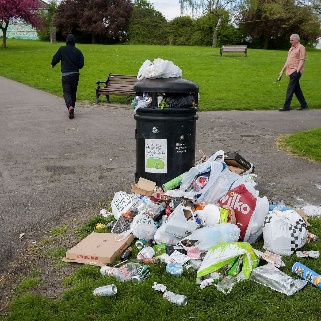 11th January Choreography – using the attached stimulus; decide on your choreographic intent and create a short movement piece to represent this intent/theme. Remember the audience need to see your theme within your movement.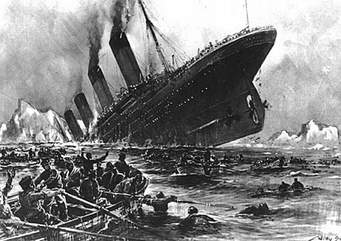 18th January Learning professional dance work rep: Mad Hatters Tea Partyhttps://www.youtube.com/watch?v=QBdXqhVPwcI 25th January Learning professional dance work rep: Mad Hatters Tea Partyhttps://www.youtube.com/watch?v=ubDLa_VRvOw 1st February  Design – draw the staging/set you would use for a dance piece titled ‘The Last Supper’. Include props and costumes. Think back to the Alice project and how amazing the set and costumes were; now it’s your time to design your own.8th February  Choreography – now you have designed your set, create a small section of the dance to a song of your choice.Week CommencingTopic / Unit		Web links18th JanuaryWhat are the main stages of turning trees into useable timber?https://www.youtube.com/watch?v=dzRulwr-ksc25th JanuaryWhat is the difference between a Template, Jig or Pattern in Design & Technology?https://www.bbc.co.uk/bitesize/guides/z6cbcj6/revision/21st FebruaryWhat ways can wood be treated to prevent it rotting and make it look nicer?https://www.bbc.co.uk/bitesize/guides/zkvny4j/revision/118th FebruaryExplain what is batch production? Give examples in your answer to support this. https://www.bbc.co.uk/bitesize/guides/zrstng8/revision/722nd FebruaryRedesign a household product to be an eco-product that is more sustainable.https://www.iberdrola.com/social-commitment/eco-design-sustainable-products1st MarchHow is steel made?https://www.youtube.com/watch?v=JgAwJ_4xeWE	8th MarchWatch the video about powder coating metal.https://www.youtube.com/watch?v=HtpG0hgRpQ815th MarchHow does building a structure affect its environment? Complete the questions at the bottom of the page.https://technologystudent.com/struct1/envir1.htm22nd MarchWhat are the three types of tap that are used to cut an internal thread? Explain the process.https://technologystudent.com/equip_flsh/taps1.html29th MarchWhat are temporary fixings and why do we use them? Give an example of a temporary fixing.https://www.bbc.co.uk/bitesize/guides/zdj8jty/revision/10#:~:text=Temporary%20fixings%20will%20often%20be,tools%20such%20as%20a%20screwdriver.Week CommencingTopic / UnitWeb links4th JanStone Cold.  Students to finish play and overall evaluation of the it.Script on show my homework11th JanStone Cold.  Students to finish play and overall evaluation of the it.18th JanNoughts and Crosses. Students to start play and give first impressions… S1-2Script on SMHW25th JanNoughts and crosses- continued- students to write how the actor would play the role of Sephy in scene 4 S3-4Sephy and Callum's Love Story | Noughts + Crosses - YouTube1st FebNoughts and Crosses S 5-6Students will design a stage plan for the school dining hall..8th Feb Noughts and Crossed s7-8 How can technical aspects be used within these scene to convey emotion to the audience?Week CommencingMuch Ado About Nothing: Shakespearean Comedy Web links4th JanuaryIntroduction to Shakespearean Comedyhttps://www.bbc.co.uk/bitesize/articles/zwmq96f11th JanuaryMuch Ado About Nothing: Plot https://www.bbc.co.uk/bitesize/guides/zj8tyrd/revision/118th January Much Ado About Nothing: Charactershttps://www.bbc.co.uk/bitesize/guides/zqdhvcw/revision/125th January Much Ado About Nothing: Themeshttps://www.bbc.co.uk/bitesize/guides/z7wp34j/revision/11st FebruaryMuch Ado About Nothing: Languagehttps://www.bbc.co.uk/bitesize/guides/z2jnb9q/revision/18th February Performance Analysis https://www.bbc.co.uk/bitesize/guides/zx7fr82/revision/1Week CommencingTopic / UnitWeb links4th JanuaryUnderstand how to store food safely, explanation of use by and best before dates – find examples of foods with these on.Understand how to cook pasta, safe use of a knife and how to chop up an onion and create the correct consistency for a raguPractical – pasta in tomato raguhttps://www.foodafactoflife.org.uk/https://www.bbc.co.uk/bitesizeRecipe for pasta in tomato ragu will be on SMHW11th January18th JanuaryBritish and international cuisine – understand the term cuisine. What are the traditions associated with British cuisine and the foods eaten?  Research foods eaten in Italy and China. Versatility of a white sauce find ways it can be used.Practical – roux saucehttps://www.foodafactoflife.org.uk/https://www.bbc.co.uk/bitesizeRecipe for roux sauce and the making of pasta in cheese sauce will be on SMHW 25th January1st February and 8th FebruaryUnderstand how to handle and cook raw meat, recap on the use of coloured chopping boards, how to prevent cross contamination and food poisoning (YouTube – Bacteria Bites). Research dishes that use minced beef/meatPractical – Bolognese saucehttps://www.foodafactoflife.org.uk/https://www.bbc.co.uk/bitesizehttps://www.youtube.com/watch?v=nkVY08aqC28Recipe for Bolognese sauce will be on SMHWWeek CommencingTopic / UnitWeb links4th JanuaryTalking about celebrities and TV programmeswww.activelearn.com –When set by Class teacherwww.linguascope.com  Beginner – French – les loisirs – A la téléhttps://quizlet.com/gb/239923578/la-tele-flash-cards/11th JanuaryTalking about digital technologywww.activelearn.com –When set by Class teacherwww.linguascope.com  Beginner – French – les loisirs – Sur l’ordinateurhttps://quizlet.com/gb/509915955/la-technologie-flash-cards/18th JanuaryArranging to go to the cinemawww.activelearn.com –When set by Class teacherwww.linguascope.com  Beginner – French – les loisirs – les genres de filmshttps://quizlet.com/515162413/dynamo-2-rouge-module-3-flash-cards/25th JanuaryTalking about leisure activitieswww.activelearn.com –When set by Class teacherwww.linguascope.com  Beginner – French –les loisirs – mes passe-tempshttps://quizlet.com/515162413/dynamo-2-rouge-module-3-flash-cards/1st February Talking about shoppingwww.activelearn.com – When set by class teacherwww.linguascope.com  Beginner – French – mon environnement – les magasinshttps://quizlet.com/515162413/dynamo-2-rouge-module-3-flash-cards/8th FebruaryUsing 3 tenses when speakingwww.activelearn.com – When set by class teacherSpring 1The national academyBBC Bite sizeThe hydrological cycleLesson 3 How does the river drainage basin system work? 14m video (thenational.academy)The water cycle - The water cycle and river terminology - KS3 Geography Revision - BBC BitesizeRiver processes Lesson 5 Erosion and transportation 13m video (thenational.academy)Waterfalls and rapidsLesson 6 How do waterfalls form? 8m video (thenational.academy)River landforms - River landforms - KS3 Geography Revision - BBC BitesizeMeanders and oxbow lakes  Lesson 7 What are the processes operating across meanders? 8m video (thenational.academy)Landforms in the middle and lower course - River landforms - KS3 Geography Revision - BBC BitesizeFlooding Lesson 9 What are the causes of flooding within drainage basins? 13m video (thenational.academy)Lesson 13 An example of a flood event in a developing country 12m video (thenational.academy)Coastal processes Lesson 3 How do waves shape the land? 18m video (thenational.academy)The importance of waves - Coastal processes - KS3 Geography Revision - BBC BitesizeThe coastal zone: key processes - Coastal processes - KS3 Geography Revision - BBC BitesizeErosional landforms Lesson 4 How do headlands and bays form? 18m video (thenational.academy)Lesson 5 What are the processes that lead to the formation of Stacks? 16m video (thenational.academy)Landforms created by erosion - Coastal landforms - KS3 Geography Revision - BBC BitesizeTransportation and spit formationLesson 6 What is longshore drift? 18m video (thenational.academy)Lesson 7 How do spits form? 19m video (thenational.academy)Landforms created by deposition - Coastal landforms - KS3 Geography Revision - BBC BitesizeCoastal management Lesson 8 How do we prevent coastal erosion? 21m video (thenational.academy)Lesson 9 Should managed retreat have been used at Happisburgh? 20m video (thenational.academy)Coastal management - Coastal management - KS3 Geography Revision - BBC BitesizeWeek CommencingTopic / UnitWeb links4th JanuaryDemocracyWhy are different stories told about Britain’s journey to democracy? - Oak National Academy (thenational.academy)11th JanuaryVictorian attitudes to women Victorian Values - YouTube18th JanuaryWhat jobs could women do?History of Women in the Workplace - YouTube25th JanuaryWomen in WWIWomen at work in WW1 | History – Britain’s Great War - YouTubeThe Women on World War One - YouTube1st February Suffragists and Suffragettes The suffragette story (thenational.academy)Suffragettes vs Suffragists: Did violent protest get women the vote? - YouTube8th FebruaryEmily Davison Clare Balding's Secrets of a Suffragette | Epsom Derby Festival | Channel 4 Racing - YouTubeThe Derby (1913) - Emily Davison trampled by King's horse | BFI National Archive - YouTubeWeek CommencingTopic / UnitWeb links4th JanSmoking and vapingTeenage pressures - smoking - KS3 PSHE and Citizenship - BBC Bitesize11th JanAlcoholTeenage pressures - alcohol - KS3 PSHE and Citizenship - BBC Bitesize18th JanThe LawDrugs and the law | Health For Teens25th JanInfluence and substancesDrug Peer Pressure! | ChildlineSmoking and peer pressure | Childline1st FebBalancing time online with other activitiesInternet-Matters-Guide-Balancing-Screen-Time-11-14-KeyStage3.pdf8th Feb Managing influences onlineSecondary - ChildnetWeek CommencingTopic / UnitWeb links4th JanuaryREPRESENTING DATA401, 402, 40311th JanuaryREPRESENTING DATA425 42618th JanuaryREPRESENTING DATA427, 428, 429 430, 431, 432, 43325th JanuaryTABLES AND PROBABILITY349 – 352, 358,3591st FebruaryTABLES AND PROBABILITY349 – 352, 358,3598th FebruaryTABLES AND PROBABILITY349 – 352, 358,359Week CommencingTopic / UnitWeb links4th JanuaryMusical Genres and Pop Song Structurehttps://www.youtube.com/watch?v=L7GmPOgtcuY https://www.youtube.com/watch?v=oXifpcE7ewU https://www.daveconservatoire.org/lesson/verse-chorus-form 11th JanuaryMusical Genres and Pop Song Structurehttps://www.youtube.com/watch?v=L7GmPOgtcuY https://www.youtube.com/watch?v=oXifpcE7ewU https://www.daveconservatoire.org/lesson/verse-chorus-form 18th JanuaryWriting Lyrics 1https://www.youtube.com/watch?v=oXifpcE7ewU https://www.youtube.com/watch?v=MD_jIPcTJms&t=72s https://www.youtube.com/watch?v=q5-rz9Ax06g 25th JanuaryWriting Lyrics 1https://www.youtube.com/watch?v=oXifpcE7ewU https://www.youtube.com/watch?v=MD_jIPcTJms&t=72s https://www.youtube.com/watch?v=q5-rz9Ax06g 1st FebruaryWriting Lyrics 2https://www.youtube.com/watch?v=q5-rz9Ax06g 8th FebruaryWriting Lyrics 2https://www.youtube.com/watch?v=q5-rz9Ax06g Week CommencingIslam – who was Muhammad and why is he important?Web links4th JanuaryAbrahamic OriginsAbrahamic origins (thenational.academy)11th JanuaryMuhammadMuhammad (thenational.academy)18th JanuarySunni / Shi’a SplitSunni/Shi'a Split (thenational.academy)25th JanuaryThe ImamateWhat is Imamate? (thenational.academy)1st FebruaryRecap and practiceRecap and Practice (thenational.academy)8th FebruaryTawhidTawhid (thenational.academy)22nd FebruaryAngelsAngels (thenational.academy)1st MarchProphetsProphets in Islam (thenational.academy)8th MarchHoly BooksHoly Books (thenational.academy)15th MarchDay of JudgementDay of Judgement (thenational.academy)22nd MarchPredestinationBelief in Predestination (thenational.academy)29th MarchRevisionRevision (thenational.academy)Week CommencingTopic / UnitWeb links4th January8Ca Aerobic Respiration8Cb Gas Exchange Systemhttps://classroom.thenational.academy/lessons/aerobic-respiration-crt64e https://classroom.thenational.academy/lessons/the-respiratory-system-ccvk2c 11th January8Cc Getting Oxygen8Cd Comparing Gas Exchange8Ce Anaerobic Respirationhttps://classroom.thenational.academy/lessons/breathing-70v6ct (https://classroom.thenational.academy/lessons/the-effects-of-exercise-on-respiration-cgrk6t) https://classroom.thenational.academy/lessons/anaerobic-respiration-6cu3cc 18th January8Fa Atoms8Fb Chemical Propertieshttps://classroom.thenational.academy/lessons/atoms-6hjked https://classroom.thenational.academy/lessons/revision-part-2-6mw3at25th January8Fc Periodic Table8Fd Physical Trendshttps://classroom.thenational.academy/lessons/development-of-the-periodic-table-6ww62e 1st February8Fe Chemical Trendshttps://classroom.thenational.academy/lessons/antacid-investigation-analysis-and-conclusion-74v3cc8th February8Ja Light8Jb Reflectionhttps://classroom.thenational.academy/lessons/light-waves-c5h38c https://classroom.thenational.academy/lessons/reflection-c5jp2r 22nd February8Jc Refraction8Jd Eyeshttps://classroom.thenational.academy/lessons/refraction-71hkgd https://classroom.thenational.academy/lessons/vision-c5jkcd 29th February8Je Colourhttps://classroom.thenational.academy/lessons/colour-cru3at 1st March8Ka Temperature Changeshttps://classroom.thenational.academy/lessons/investigating-energy-transfers-c5k3at8th March8Kb Transferring Energyhttps://classroom.thenational.academy/lessons/energy-stores-and-transfers-part-1-68tkee https://classroom.thenational.academy/lessons/energy-stores-and-transfers-part-2-cgw66c 15th March8Kc Controlling Transfershttps://classroom.thenational.academy/lessons/investigating-energy-transfers-c5k3at 22nd March8Kc Accuracy & Precisionhttps://classroom.thenational.academy/lessons/mid-topic-review-cmr36d29th March8Kd Powerhttps://classroom.thenational.academy/lessons/power-and-energy-chh6ar 5th April8Ke Paying For Electricityhttps://classroom.thenational.academy/lessons/energy-in-the-home-70vkjt Week CommencingTopic / UnitWeb links19th April8Da Unicellular Or Multicellular8Db Microscopic Fungihttps://classroom.thenational.academy/lessons/unicellular-organisms-6cuk0r26th April8Dc Bacteria8Dd Protoctistshttps://classroom.thenational.academy/lessons/review-part-1-60t3echttps://classroom.thenational.academy/lessons/review-part-2-chk3gr3rd May8De Composershttps://classroom.thenational.academy/lessons/decay-6wu32d 10th May8Ga Metal Properties8Gb Corrosionhttps://classroom.thenational.academy/lessons/metals-and-non-metals-6xj64r https://classroom.thenational.academy/lessons/rusting-6nhk6c 17th May8Gc Metals & Water8Gd Metals & Acidshttps://classroom.thenational.academy/lessons/reactivity-series-c8t3gd https://classroom.thenational.academy/lessons/acids-and-metals-6rv68d 24th May8Ge Pure Meals & Alloyshttps://classroom.thenational.academy/lessons/alloys-64uk4d7th June8Ha Rocks & Their Uses8Hb Igneous & Metamorphichttps://classroom.thenational.academy/lessons/mining-and-quarrying-crup6d https://classroom.thenational.academy/lessons/igneous-rocks-61k30e https://classroom.thenational.academy/lessons/metamorphic-rocks-6dj6cc 14th June8Hc Weathering & Erosion8Hd Sedimentary Rocks8He Materials In The Earthhttps://classroom.thenational.academy/lessons/how-do-the-rocks-on-our-earths-surface-change-65jkjt https://classroom.thenational.academy/lessons/sedimentary-rocks-64tp4d https://classroom.thenational.academy/lessons/structure-of-the-earth-cgt3gd 21st June8La The Solar system8Lb Seasonshttps://classroom.thenational.academy/lessons/how-do-the-planets-in-the-solar-system-differ-69k6arhttps://classroom.thenational.academy/lessons/seasons-c8uk0c 28th June8Lc Magnetic Earthhttps://classroom.thenational.academy/lessons/magnetic-fields-64up2t 5th July8Ld Gravity In Spacehttps://classroom.thenational.academy/lessons/gravity-ccu3gr 12th July8Le Beyond The Solar Systemhttps://classroom.thenational.academy/lessons/universe-c5k36c Week CommencingTopic / UnitWeb links4th JanuaryViva 1 Unit 3Saying what food you likewww.activelearn.com –When set by Class teacherhttps://app.senecalearning.com/classroom/course/8f4c33cc-b1b1-4c49-bff7-f2dd6cc12b1f/section/af92df42-e036-4847-b593-38e03501ed39/sessionhttps://app.senecalearning.com/classroom/course/8f4c33cc-b1b1-4c49-bff7-f2dd6cc12b1f/section/a2510fca-14ee-428d-98dc-57e24b3d9073/sessionhttps://app.senecalearning.com/classroom/course/8f4c33cc-b1b1-4c49-bff7-f2dd6cc12b1f/section/a1e05dc9-0fff-4108-a763-f8a0f974e9ec/sessionhttps://app.senecalearning.com/classroom/course/8f4c33cc-b1b1-4c49-bff7-f2dd6cc12b1f/section/7e65d101-b116-49c3-a640-f05ef1974282/session11th JanuaryDescribing meal timesUsing negativeswww.activelearn.com –When set by Class teacherwww.linguascope.com  Beginner – Spanish-Food and drinkhttps://app.senecalearning.com/classroom/course/8f4c33cc-b1b1-4c49-bff7-f2dd6cc12b1f/section/300a8dee-d5f1-48d7-8811-10f71c65e70b/sessionhttps://quizlet.com/107297703/spanish-mealtimes-flash-cards/18th JanuaryOrdering a mealUsing usted/ustedeswww.activelearn.com –When set by Class teacherwww.linguascope.com  Beginner – Spanish-Food and drinkhttp://www.bbc.co.uk/languages/spanish/talk/orderfood/https://www.spanishdict.com/guide/you-in-spanishhttps://app.senecalearning.com/classroom/course/8f4c33cc-b1b1-4c49-bff7-f2dd6cc12b1f/section/abb20724-dc73-4115-bbcc-c25fcce6e6ec/session25th JanuaryDiscussing what to buy for a partyUsing the near futurewww.activelearn.com –When set by Class teacherwww.linguascope.com  Beginner – Spanish-Food and drinkhttps://quizlet.com/183451742/viva-2-module-3-la-comida-flash-cards/https://app.senecalearning.com/classroom/course/8f4c33cc-b1b1-4c49-bff7-f2dd6cc12b1f/section/ee42f894-0c82-4290-8602-ac85d7e7ed2f/session Near futurehttps://quizlet.com/74317926/spanish-1-irregular-yo-form-verbs-traer-flash-cards/1st February Giving an account of a partyUsing three tenses togetherwww.activelearn.com – When set by class teacherwww.linguascope.com  Beginner – Spanish-Food and drinkhttps://www.bbc.co.uk/bitesize/topics/zg9mhyc/articles/z63n7nbhttps://quizlet.com/183451742/viva-2-module-3-la-comida-flash-cards/8th FebruaryUsing coping strategies when speaking Responding to what people say www.activelearn.com – When set by class teacherWeek CommencingTopic / UnitWeb links4th JanWatch tutorials on how to sketch people-Practise sketching peoplehttps://www.youtube.com/watch?v=W0haEYIy6bo11th JanWatch the clip of Giacometti drawing and then attempt to do your own study in the same way- evaluate your own workhttps://www.youtube.com/watch?v=0GW9Rt2Y0ZE18th Jan25th Jan1st Feb8th FebInvestigate from the following artists and make notes/ studies of their figure drawings/ paintingsVan GoghHockneyFreudDa VinciKahloDurer RubensRembrandtDegasEgon SchieleKathe KollwitzBarbara Walkerhttps://www.artistsnetwork.com/art-history/masters-10-great-drawers-and-what-they-teach-us/Week CommencingTopic / UnitWeb links4th JanuaryB3 Tissues & Organshttps://classroom.thenational.academy/lessons/animals-as-organisms-6hgk8c11th JanuaryB3 The Human Digestive Systemhttps://classroom.thenational.academy/lessons/digestion-cnk66c 18th JanuaryB3 Food Groupshttps://classroom.thenational.academy/lessons/food-tests-61h3cd 25th JanuaryB3 Enzymeshttps://classroom.thenational.academy/lessons/digestive-enzymes-6dgkgr 1st FebruaryB3 Factors Affecting Enzymeshttps://classroom.thenational.academy/lessons/investigating-enzymes-60w64t 8th FebruaryB3 How The Digestive System Workshttps://classroom.thenational.academy/lessons/absorption-74v38e 22nd FebruaryB4 The Bloodhttps://classroom.thenational.academy/lessons/blood-and-blood-vessels-c8t62c 29th FebruaryB4 The Blood Vesselshttps://classroom.thenational.academy/lessons/blood-and-blood-vessels-c8t62c1st MarchB4 The Hearthttps://classroom.thenational.academy/lessons/the-heart-6ct3jd 8th MarchB4 Helping The Hearthttps://classroom.thenational.academy/lessons/heart-rate-6cr32r 15th MarchB4 Breathing & gas Exchangehttps://classroom.thenational.academy/lessons/the-lungs-ccu3ge 22nd MarchB4 Tissues & Organs In Plantshttps://classroom.thenational.academy/lessons/plant-tissue-cnh32t 29th MarchB4 Transport Systems In Plantshttps://classroom.thenational.academy/lessons/transport-in-plants-6rr38c 5th AprilB4 Evaporation & Transpirationhttps://classroom.thenational.academy/lessons/investigating-transpiration-6tjk0r Week CommencingTopic / UnitWeb links19th AprilB5 Health & Diseasehttps://classroom.thenational.academy/lessons/review-part-1-crt3ec26th AprilB5 Pathogens & Diseasehttps://classroom.thenational.academy/lessons/infectious-disease-6wu3ce 3rd MayB5 Growing Bacteria In The Labhttps://classroom.thenational.academy/lessons/review-bio-only-6ngpae10th MayB5 Preventing Bacterial Growthhttps://classroom.thenational.academy/lessons/exam-skills-6wr62r17th MayB5 Preventing Infections https://classroom.thenational.academy/lessons/vaccines-70u6cchttps://classroom.thenational.academy/lessons/antibiotics-6gv62c24th MayB5 Viral Diseaseshttps://classroom.thenational.academy/lessons/viral-and-bacterial-disease-68v3at 7th JuneB5 Bacterial Diseaseshttps://classroom.thenational.academy/lessons/viral-and-bacterial-disease-68v3at14th JuneB5 Diseases Caused By Fungi https://classroom.thenational.academy/lessons/fungal-and-protist-disease-6xk3gt 21st JuneB5 Diseases Caused By Protistahttps://classroom.thenational.academy/lessons/fungal-and-protist-disease-6xk3gt28th JuneB5 Human Defence Responseshttps://classroom.thenational.academy/lessons/immunity-cnk3ad 5th JulyB5 More About Plant Diseaseshttps://classroom.thenational.academy/lessons/plant-diseases-and-deficiencies-part-1-61jpcd 12th JulyB5 Plant Defence Responseshttps://classroom.thenational.academy/lessons/plant-diseases-and-deficiencies-part-2-cnjp6rWeek CommencingTopic / UnitWeb links4th JanuaryWhy start a business?https://www.bbc.co.uk/bitesize/guides/zc3gkqt/revision/3 11th JanuaryLocationhttps://www.bbc.co.uk/bitesize/guides/z84kq6f/revision/1 18th JanuaryBusiness Ownership - Partnershipshttps://www.bbc.co.uk/bitesize/guides/zdc6mfr/revision/2 25th JanuaryBusiness Ownership - Plchttps://www.bbc.co.uk/bitesize/guides/zdc6mfr/revision/4 1st FebruaryGoalshttps://www.bbc.co.uk/bitesize/guides/z9gcd2p/revision/2 8th FebruaryMarketinghttps://www.bbc.co.uk/bitesize/guides/zw987ty/revision/1 Week CommencingTopic / UnitWeb links4th JanuaryC3 States Of Matterhttps://classroom.thenational.academy/lessons/solids-liquids-and-gases-cmr36d 11th JanuaryC3 Atoms Into Ionshttps://classroom.thenational.academy/lessons/properties-of-ionic-compounds-6hj66c )18th JanuaryC3 Ionic Bondinghttps://classroom.thenational.academy/lessons/ionic-bonding-introduction-70wk4c 25th JanuaryC3 Giant Ionic Structureshttps://classroom.thenational.academy/lessons/further-ionic-bonding-6cu32c 1st FebruaryC3 Covalent Bondinghttps://classroom.thenational.academy/lessons/covalent-bonding-65hpcc 8th FebruaryC3 Simple Moleculeshttps://classroom.thenational.academy/lessons/simple-covalent-molecules-70v66e 22nd FebruaryC3 Giant Covalent Structurehttps://classroom.thenational.academy/lessons/the-giant-covalent-structures-c5h3cc 29th FebruaryC3 Fullerenes & Graphenehttps://classroom.thenational.academy/lessons/review-part-1-chgpae 1st MarchC3 Bonding In Metalshttps://classroom.thenational.academy/lessons/metallic-bonding-cdjk0e 8th MarchC3 Giant Metallic Structureshttps://classroom.thenational.academy/lessons/metallic-bonding-cdjk0e 15th MarchC3 Nanoparticleshttps://classroom.thenational.academy/lessons/nanoparticles-gcse-chemistry-only-crr64r 22nd MarchC3 Applications Of Nanoparticleshttps://classroom.thenational.academy/lessons/nanoparticles-gcse-chemistry-only-crr64r 29th MarchChemistry Review  1https://classroom.thenational.academy/lessons/review-part-1-chgpae 5th AprilChemistry Review  2https://classroom.thenational.academy/lessons/review-part-2-c8tp2d Week CommencingTopic / UnitWeb links19th AprilC4 Relative Masses & Moles Part 1https://classroom.thenational.academy/lessons/relative-formula-mass-ft-only-64r3cchttps://classroom.thenational.academy/lessons/relative-formula-mass-ht-only-6gtp8d 26th AprilC4 Relative Masses & Moles Part 2https://classroom.thenational.academy/lessons/moles-and-avogadros-constant-ht-only-chj3jt3rd MayC4 Equationshttps://classroom.thenational.academy/lessons/balancing-equations-using-moles-ht-only-6gwkar10th MayC4 Mass & Balancing Equationshttps://classroom.thenational.academy/lessons/reacting-masses-ht-only-69jk4d17th MayC4 Chemical Yieldhttps://classroom.thenational.academy/lessons/reacting-masses-and-yield-gcse-chemistry-c4wkge24th MayC4 Atom Economyhttps://classroom.thenational.academy/lessons/atom-economy-6mt3ac7th JuneC4 Concentrationshttps://classroom.thenational.academy/lessons/concentration-6rr6cc14th JuneC4 Titrationshttps://classroom.thenational.academy/lessons/titration-calculations-chj6cd21st JuneC4 Titration Calculationshttps://classroom.thenational.academy/lessons/titration-calculations-chj6cd28th JuneC4 Volume Of Gaseshttps://classroom.thenational.academy/lessons/gas-volumes-cgwk6c5th JulyChemistry Review Part 1https://classroom.thenational.academy/lessons/review-ht-only-c9gkgr12th JulyChemistry Review Part 1https://classroom.thenational.academy/lessons/review-gcse-chemistry-6gup2cWeek CommencingTopic / UnitWeb links4th JanuaryProblem Solvinghttps://www.bbc.co.uk/bitesize/guides/zbssv9q/revision/1 11th JanuaryConstructshttps://bbc.co.uk/bitesize/guides/z433rwx/revision/1 18th JanuaryProgramminghttps://www.bbc.co.uk/bitesize/guides/zbssv9q/revision/1 25th JanuaryData Typeshttps://www.bbc.co.uk/bitesize/guides/z788jty/revision/1 1st FebruaryOperatorshttps://www.bbc.co.uk/bitesize/guides/z6qqmsg/revision/1 8th FebruarySub Programshttps://app.senecalearning.com/classroom/course/445cea6a-0ae2-4d28-8aca-eb7fa09e3366Week CommencingTopic / UnitWeb links4th JanuaryMind mapshttps://www.bbc.co.uk/bitesize/articles/zkmpng811th JanuaryMedia Industrieshttps://www.bbc.co.uk/bitesize/guides/zqrdxsg/revision/1 18th JanuaryGenrehttps://www.bbc.co.uk/bitesize/guides/z98n4j6/revision/125th JanuaryRepresentationhttps://www.bbc.co.uk/bitesize/guides/z9fx39q/revision/1 1st FebruaryTarget Audiencehttps://www.bbc.co.uk/bitesize/guides/zy24p39/revision/1 8th FebruaryTextual Analysishttps://www.bbc.co.uk/bitesize/guides/z3k9nbk/revision/1 Week CommencingTopic / UnitWeb links4th January Revision – Flash cards: create flash cards for the physical skills; one side the name of the skill and the other side the definition. Test yourself.11th January Revision – Physical Skills: list all the physical skills and name two exercises you could do to help you improve each skill.18th January Exam questions – 1) name a choreographic intent you could use for a dance piece with the stimulus in the link box. 2) describe a motif you would choreograph for the dance piece based on this image, you must include actions, space and dynamics in your answer. 3) give two ways you could develop the motif you have created in question 2.4) how will the dance end and how does it link to the choreographic intent. 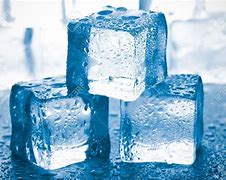 25th January Exam questions – 1) name a choreographic intent you could use for a dance piece with the stimulus in the link box. 2) describe a motif you would choreograph for the dance piece based on this image, you must include actions, space and dynamics in your answer. 3) give two ways you could develop the motif you have created in question 2.4) how will the dance end and how does it link to the choreographic intent.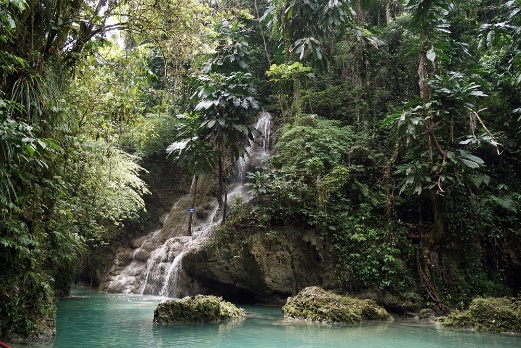 1st February  Exam questions – 1) name a choreographic intent you could use for a dance piece with the stimulus in the link box. 2) describe a motif you would choreograph for the dance piece based on this image, you must include actions, space, dynamics and relationships in your answer. 3) give two ways you could develop the motif you have created in question 2.4) how will the dance end and how does it link to the choreographic intent.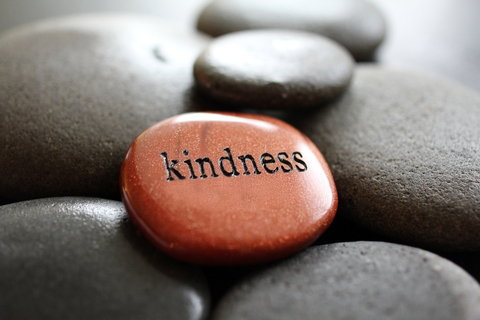 8th February  Exam questions – 1) name a choreographic intent you could use for a dance piece with the stimulus in the link box. 2) describe a motif you would choreograph for the dance piece based on this image, you must include actions, space, dynamics and relationships in your answer. 3) give two ways you could develop the motif you have created in question 2.4) how will the dance end and how does it link to the choreographic intent.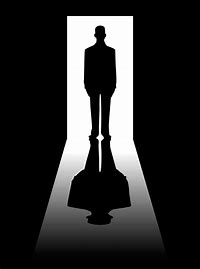 Week CommencingTopic / UnitWeb links18th JanuaryWhat stock forms are available for metal? Draw and name them.https://technologystudent.com/pdf15/stock_forms1.pdf25th JanuaryDescribe what Computer Aided Design(CAM) means. Give examples of equipment used to produce items this way.https://www.bbc.co.uk/bitesize/guides/z6q8jty/revision/111st FebruaryFind the four main scales of production and write a brief description. Give examples of products made in these scales in your answers.https://www.bbc.co.uk/bitesize/guides/zrstng8/revision/78th FebruaryWhat is an alloy? Give 3 examples of alloy metals and state 3 products made from that alloy.https://www.bbc.co.uk/bitesize/guides/zjgyb82/revision/422nd FebruaryHow does Computer integrated manufacture help with the smooth running of Just-in-time production?https://technologystudent.com/prddes1/justintime1.html1st MarchUsing notes and sketches explain how iron ore is processed into iron using the blast forge.https://technologystudent.com/joints/iron3.html8th MarchMetals properties and how to work out costs. Look at the example at the bottom of the page and then try the question.https://www.bbc.co.uk/bitesize/guides/z6d48mn/revision/115th MarchWatch the video about recycling aluminium cans.https://www.youtube.com/watch?v=KmMP67eC2tg22nd MarchMatch the adhesives with the correct materials they can join.https://technologystudent.com/joints/stglu1.htm29th MarchWhat is the difference between ergonomics and anthropometrics? Read the sheet and answer the questions.https://technologystudent.com/despro_flsh/revise11.htmlWeek CommencingTopic / UnitWeb links4th JanDevised- Students to work on devised plays and controlled assessment Theory will be reading DNA and making notes on the characters/ technical aspectsAll files on shared drive and on SMHWAll coursework materials in shared drive.11th JanWhole Focus for term…DNA by Dennis Kelly [Genesis Theatre] - YouTube18th Jan25th Jan1st Feb8th Feb Week CommencingThe Novel: Lord of The Flies Web links4th JanuaryLOTF: Plot https://www.bbc.co.uk/bitesize/guides/zrb7rj6/revision/111th JanuaryLOTF: Charactershttps://www.bbc.co.uk/bitesize/guides/zk46kmn/revision/118th January LOTF: Themes https://www.bbc.co.uk/bitesize/guides/zjdnjhv/revision/125th January LOTF: Form, structure & Languagehttps://www.bbc.co.uk/bitesize/guides/z7jf7nb/revision/11st FebruaryLOTF: Modelled questionhttps://www.bbc.co.uk/bitesize/guides/zvyw382/revision/18th February Writing a review https://www.bbc.co.uk/bitesize/articles/zrr48xsWeek Commencing Of Mice and Men Web links4th JanuaryOMAM: Plothttps://www.bbc.co.uk/bitesize/guides/z34vcwx/revision/111th JanuaryOMAM: Themeshttps://www.bbc.co.uk/bitesize/guides/zpvhycw/revision/118th January OMAM: Charactershttps://www.bbc.co.uk/bitesize/guides/z3934j6/revision/125th January OMAM: Form, structure & Language https://www.bbc.co.uk/bitesize/guides/zxsxnbk/revision/11st FebruaryOMAM: Context https://www.bbc.co.uk/bitesize/guides/zgdr82p/revision/18th February OMAM: Modelled questionhttps://www.bbc.co.uk/bitesize/guides/ztvhycw/revision/1Week CommencingTopic / UnitWeb links4th JanuaryKey Terms https://www.bbc.co.uk/bitesize/subjects/zpsvr82 11th JanuaryKey Termshttps://www.bbc.co.uk/bitesize/subjects/zpsvr82 18th JanuaryKey Termshttps://www.bbc.co.uk/bitesize/subjects/zpsvr82 25th JanuaryKey Termshttps://www.bbc.co.uk/bitesize/subjects/zpsvr82 1st FebruaryKey Termshttps://www.bbc.co.uk/bitesize/subjects/zpsvr82 8th FebruaryKey Termshttps://www.bbc.co.uk/bitesize/subjects/zpsvr82 Week CommencingTopic / UnitWeb links4th January – 11th JanuaryMilk, cheese and yogurt – how they are made and nutritional value. Record dairy products in their fridge at home. Inside the factory and cheese making videoPractical – blueberry and yogurt muffinsPractical – mini quiche Lorraine (homework -evaluation questions on SMHW)https://www.foodafactoflife.org.uk/https://www.bbc.co.uk/bitesizehttps://www.youtube.com/watch?v=ZJTMY1j-QREhttps://www.youtube.com/watch?v=1iYPYQu98Z0Recipe for muffins and quiche will be on SMHW18th January – 25th JanuaryFats and oils, visible and invisible fats, butter and margarinePractical – lemon cheesecakehttps://www.foodafactoflife.org.uk/https://www.bbc.co.uk/bitesizeRecipe for lemon cheesecake will be on SMHW1st FebruaryVitamins and minerals – video how do vitamins work?Practical – chicken supreme (homework – evaluation questions on SMHW) https://www.foodafactoflife.org.uk/https://www.bbc.co.uk/bitesizehttps://www.youtube.com/watch?v=ISZLTJH5lYg&t=97sRecipe for chicken supreme will be on SMHW8th FebruaryCarbohydratesResearch rough puff pastryPractical – pasties using rough puff pastry (homework – evaluation questions on SMHW)https://www.foodafactoflife.org.uk/https://www.bbc.co.uk/bitesizeRecipe for pasties will be on SMHWWeek CommencingTopic / UnitWeb links4th JanuaryTalking about foods and mealswww.activelearn.com –When set by Class teacherhttps://quizlet.com/395725912/aqa-gcse-french-studio-higher-module-3-flash-cards/11th JanuaryDescribing my daily lifewww.activelearn.com –When set by Class teacherhttps://teachers.thenational.academy/lessons/talk-about-your-daily-routine-part-14-70rpachttps://teachers.thenational.academy/lessons/talk-about-your-daily-routine-part-24-68tkerhttps://teachers.thenational.academy/lessons/talk-about-your-daily-routine-part-34-60v34dhttps://teachers.thenational.academy/lessons/talk-about-your-daily-routine-part-44-6cuk6c18th January Discuss shopping for clotheswww.activelearn.com –When set by Class teacherhttps://teachers.thenational.academy/lessons/shopping-for-clothes-part-12-68tpcr https://teachers.thenational.academy/lessons/shopping-for-clothes-part-22-74ukat25th JanuaryDescribing festivals and traditionswww.activelearn.com –When set by Class teacherhttps://teachers.thenational.academy/lessons/describe-festivals-and-traditions-part-12-c9gp2rhttps://teachers.thenational.academy/lessons/describe-festivals-and-traditions-part-22-cdhk4t1st February Talk about shopping for a special mealwww.activelearn.com –When set by Class teacherhttps://teachers.thenational.academy/lessons/shopping-for-food-74r62rhttps://quizlet.com/395725912/aqa-gcse-french-studio-higher-module-3-flash-cards/8th February Describing family celebrationswww.activelearn.com –When set by Class teacherhttps://teachers.thenational.academy/lessons/talk-about-food-at-home-vs-at-special-occasions-part-13-c8wparhttps://teachers.thenational.academy/lessons/talk-about-food-at-home-vs-at-special-occasions-part-23-c8r3jdhttps://teachers.thenational.academy/lessons/talk-about-food-at-home-vs-at-special-occasions-part-33-cdj68d The national academyBBC Bite sizeGlobal urban changeLesson 1 Global urban change 19m video (thenational.academy)Lesson 2 Factors affecting the rate of urbanisation 15m video (thenational.academy)Lesson 3 Megacities 14m video (thenational.academy)Urban growth in low income countries (LICs) - Urban issues and challenges in LICs and NEEs - AQA - GCSE Geography Revision - AQA - BBC BitesizeRio – challenges and opportunities Case study - Rio de Janeiro, Brazil - Challenges and opportunities for urban areas - OCR - GCSE Geography Revision - OCR - BBC BitesizeWeek CommencingTopic / UnitWeb links4th JanuaryCrime in the 18th century 1700-1900: Smuggling | Crime & Punishment | GCSE History Revision - YouTube1700-1900: Highway Robbery | Crime & Punishment | GCSE History Revision - YouTube11th JanuaryTolpuddle Martyrs Tolpuddle Martyrs - Timelines.tv History of Britain A13 - YouTube18th March 1834: Tolpuddle Martyrs sentenced to transportation to Australia - YouTube18th JanuaryTransportation and the Bloody code Crime & Punishment in Stirling: Part 3 - The Workhouse & Transportation - YouTubeThe Bloody Code | History - The Strange Case of the Law - YouTube25th JanuaryPrison reform Victorian Prisons - Victorian crime. John Howard. Robert Peel - Crime and Punishment. GCSE History. - YouTube1st February Pentonville prisonPentonville Prison - Victorian prison. Separate system. Robert Peel. Crime & Punishment GCSE History - YouTube8th FebruaryBow Street Runners and early police The founding of the police force | History - The Strange Case of the Law - YouTubeWeek CommencingTopic / UnitWeb links4th JanuaryStages of menu productionhttps://s-cool.co.uk/gcse/food-technology/systems-and-control/revise-it/food-production-systems11th JanuaryDairy TastingPractical – muffins Research different dairy productsSMHW - recipe18th JanuaryHow to dovetail a menuPractical – mini quichettps://www.bbcgoodfood.com/howto/guide/your-christmas-dinner-timeplanSMHW- recipe25th JanuaryCommodities – poultry meat eggsPractical – lemon cheesecakeResearch information on uses, purchasing and storageSMHO - recipe1st FebruaryCommodities – dairy products, cereals and soya productsResearch information on uses, purchasing and storage8th FebruaryCommodities – fruit and vegetablesPractical – chicken supremeResearch information on uses, purchasing and storageSMHW - recipeWeek CommencingTopic / UnitWeb links4th Jan & 11th JanDealing and coping with changeCoping with Change - Bing video3 Tips To Help With Transition - How To Deal With Change - Bing video18th Jan & 25th JanMental HealthSelf-harm | ChildlineEating problems | Childline1st Feb & 8th FebHealthy coping strategiesCoping Kit | ChildlineWeek CommencingTopic / UnitWeb links4th JanuaryUnit 3 - Drawing and interpreting graphs, tables and charts401, 402, 403, 422, 423, 424, 425, 426, 427, 428, 429, 430, 431, 432, 433, 404, 415, 405, 406, 407, 408, 417, 409, 416, 410, 414, 413, 419, 420, 453, 45411th JanuaryUnit 3 - Drawing and interpreting graphs, tables and charts401, 402, 403, 422, 423, 424, 425, 426, 427, 428, 429, 430, 431, 432, 433, 404, 415, 405, 406, 407, 408, 417, 409, 416, 410, 414, 413, 419, 420, 453, 45418th January              Unit 3 - Drawing and interpreting graphs, tables and charts401, 402, 403, 422, 423, 424, 425, 426, 427, 428, 429, 430, 431, 432, 433, 404, 415, 405, 406, 407, 408, 417, 409, 416, 410, 414, 413, 419, 420, 453, 45425th January                UNIT 4 - Fractions and Percentages57 – 90,97,1491st February                UNIT 4 - Fractions and Percentages57 – 90,97,1498th February                UNIT 4 - Fractions and Percentages57 – 90,97,149Week CommencingTopic / UnitWeb links4th JanuaryIntro to Film Musichttps://prezi.com/view/V6GPxXmt1PB7EPntQCaW/ 11th JanuaryThemes, Foley, and Ambiencehttps://prezi.com/view/V6GPxXmt1PB7EPntQCaW/ 18th JanuaryCue Sheetshttps://prezi.com/view/V6GPxXmt1PB7EPntQCaW/ 25th JanuaryComposing a Themehttps://prezi.com/view/V6GPxXmt1PB7EPntQCaW/ 1st FebruaryTexture in Film Musichttps://prezi.com/view/V6GPxXmt1PB7EPntQCaW/ 8th FebruaryComposing Film Music draft 1https://prezi.com/view/V6GPxXmt1PB7EPntQCaW/ Week CommencingTopic / UnitWeb links4th JanuaryP3 Energy Demandshttps://classroom.thenational.academy/lessons/non-renewable-energy-resources-6rupcd11th JanuaryP3 Energy From Wind & Waterhttps://classroom.thenational.academy/lessons/renewable-energy-resources-ccu6cr18th JanuaryP3 Power From The  Sun & The Earthhttps://classroom.thenational.academy/lessons/multi-step-calculations-for-the-energy-topic-ctgp4e25th JanuaryP3 Energy & The Environmenthttps://classroom.thenational.academy/lessons/energy-review-6rtkgt1st FebruaryP4 Electrical Chargehttps://classroom.thenational.academy/lessons/drawing-electrical-circuits-c9hpcc8th FebruaryP4 Currenthttps://classroom.thenational.academy/lessons/charge-and-current-64r36t22nd FebruaryP4 Potential Differencehttps://classroom.thenational.academy/lessons/potential-difference-74tk4c29th FebruaryP4 Series Circuitshttps://classroom.thenational.academy/lessons/series-circuits-6wrpad1st MarchP4 Parallel Circuitshttps://classroom.thenational.academy/lessons/parallel-circuits-68w3ct8th MarchP4 Electrical Componentshttps://classroom.thenational.academy/lessons/series-and-parallel-circuits-69jk8c15th MarchP4 Review Part 1https://classroom.thenational.academy/lessons/properties-of-resistors-6nhp2c22nd MarchP4 Review Part 2https://classroom.thenational.academy/lessons/filament-lamps-71j34r29th MarchP4 Review Part 3https://classroom.thenational.academy/lessons/diodes-6gtpcr5th AprilP4 Review Part 4https://classroom.thenational.academy/lessons/light-dependent-resistors-chhk8cWeek CommencingTopic / UnitWeb links19th AprilP5 Direct Currenthttps://classroom.thenational.academy/lessons/domestic-electricity-c4rp8t26th AprilP5 Alternating Currenthttps://classroom.thenational.academy/lessons/electrical-power-part-1-6hjk6r3rd MayP5 Electrical Powerhttps://classroom.thenational.academy/lessons/electrical-power-part-2-cgvkjc10th MayP5 Electrical Plugshttps://classroom.thenational.academy/lessons/the-national-grid-c4rp6t17th MayP5 Fuseshttps://classroom.thenational.academy/lessons/domestic-electricity-review-c4wpcc24th MayP5 Appliances & Efficiencyhttps://classroom.thenational.academy/lessons/static-electricity-74t32t7th JuneP5 The National Gridhttps://classroom.thenational.academy/lessons/case-study-benjamin-franklin-and-sparks-75h3ed14th JuneP5 Review Pt 1https://classroom.thenational.academy/lessons/electric-fields-65hk8c21st JuneP5 Review Pt 2https://classroom.thenational.academy/lessons/review-of-electrical-circuits-6gv3gc28th JuneP5 Review Pt 3https://classroom.thenational.academy/lessons/drawing-electrical-circuits-c9hpcc5th JulyP5 Review Pt 4https://classroom.thenational.academy/lessons/charge-and-current-64r36t12th JulyP5 Review Pt 5https://classroom.thenational.academy/lessons/potential-difference-74tk4cWeek CommencingAQA Paper 1: Christian BeliefsWeb links4th JanuaryAtonementhttps://classroom.thenational.academy/lessons/atonement-6rrpad11th JanuaryJudgementhttps://classroom.thenational.academy/lessons/judgement-c4rk8t18th JanuaryHeaven, Hell and Purgatoryhttps://classroom.thenational.academy/lessons/heaven-hell-and-purgatory-71jpct25th JanuaryRevisionhttps://classroom.thenational.academy/lessons/revision-64vkgt1st FebruaryExam Practicehttps://classroom.thenational.academy/lessons/exam-practice-c8r64d8th FebruaryDeliberate Practicehttps://classroom.thenational.academy/lessons/deliberate-practice-cthp8c 22nd FebruaryWorshipWorship (thenational.academy)1st MarchBaptismBaptism (thenational.academy)8th MarchEucharistEucharist (thenational.academy)15th MarchPilgrimagePilgrimage (thenational.academy)22nd MarchFestivalsFestivals (thenational.academy)29th MarchRecap and practiceRecap and practice (thenational.academy)Week CommencingIntroduction to SociologyWeb links4th JanuarySociology as a sciencehttps://www.youtube.com/watch?v=YnCJU6PaCio11th JanuaryDurkheim and functionalismhttps://www.youtube.com/watch?v=IZfGGF-YYzY 18th JanuaryKarl Marx and Marxismhttps://www.youtube.com/watch?v=gR3igiwaeyc&t=26s 25th JanuarySex and sexualityhttps://www.youtube.com/watch?v=Kqt-_ILgv5c1st FebruaryGenderhttps://www.youtube.com/watch?v=CquRz_cceH88th FebruaryWeber and Modernityhttps://www.youtube.com/watch?v=69VF7mT4nRU22nd FebruaryMarxism and the familyhttps://www.tutor2u.net/sociology/reference/families-households-marxism-and-the-family1st MarchWillmott and Young and the familyhttps://www.tutor2u.net/sociology/reference/families-households-wilmott-and-young-the-symmetrical-family 8th MarchDurkheim – educationhttps://www.tutor2u.net/sociology/reference/classic-texts-emile-durkheim-moral-education-192515th MarchParsons – educationhttps://www.tutor2u.net/sociology/reference/classic-texts-talcott-parsons-the-school-class-as-a-social-system-196122nd MarchBowles and Gintis – educationhttps://www.tutor2u.net/sociology/reference/classic-texts-bowles-gintis-schooling-in-capitalist-america-197629th MarchWillis – educationhttps://www.tutor2u.net/sociology/reference/classic-texts-paul-willis-learning-to-labour-1977Week CommencingTopic / UnitWeb links4th JanuaryGiving opinions about school subjectsDescribing your schoolwww.activelearn.com –When set by Class teacherhttps://app.senecalearning.com/classroom/course/eefdd6b0-6960-11e8-9e60-31064e3f9a21/section/95df0dfd-dc33-49d7-b96c-af8a7b0204a6/sessionhttps://app.senecalearning.com/classroom/course/eefdd6b0-6960-11e8-9e60-31064e3f9a21/section/9c8890ba-feb6-4867-a8b4-7a78f6aba8f2/sessionhttps://quizlet.com/30762530/gcse-spanish-school-facilities-flash-cards/www.linguascope.com  Spanish- Intermediate- En el instituto11th JanuaryDescribing school uniform and the school dayUsing adjectiveswww.activelearn.com –When set by Class teacherwww.linguascope.com  Spanish- Intermediate- En el institutohttps://quizlet.com/gb/437441049/viva-gcse-mod-2-el-uniforme-escolar-school-uniform-flash-cards/https://app.senecalearning.com/classroom/course/eefdd6b0-6960-11e8-9e60-31064e3f9a21/section/3aef75c0-7469-11e8-b138-fb38e5e2505e/session18th January Talking about subjects and teachersUsing comparatives and superlativesJustifying opinions and a range of language www.activelearn.com –When set by Class teacherwww.linguascope.com  Spanish- Intermediate- En el institutohttps://app.senecalearning.com/classroom/course/eefdd6b0-6960-11e8-9e60-31064e3f9a21/section/8941b625-58ab-44d1-a838-54789fb48324/sessionhttps://quizlet.com/246607445/spanish-opinions-flash-cards/https://www.bbc.co.uk/bitesize/guides/zjv6cqt/revision/425th JanuaryDescribing your schoolUsing negativesComparing then and nowwww.activelearn.com –When set by Class teacherSeneca - Learn 2x Faster (senecalearning.com)Seneca - Learn 2x Faster (senecalearning.com)Seneca - Learn 2x Faster (senecalearning.com)https://www.bbc.co.uk/bitesize/guides/z7kgjhv/revision/1 Presenthttps://www.bbc.co.uk/bitesize/guides/znmwhbk/revision/1PreteriteSeneca - Learn 2x Faster (senecalearning.com)Comparisions1st February Talk about school rules and problemsUsing phrases followed by the infinitivewww.activelearn.com –When set by Class teacherwww.linguascope.com  Spanish- Intermediate- En el institutohttps://teachers.thenational.academy/lessons/talking-about-school-rules-part-13-64v68thttps://teachers.thenational.academy/lessons/talking-about-school-rules-part-23-ctk3cdhttps://quizlet.com/42745231/spanish-gcse-unit-3-school-rules-flash-cards/Phrases followed by the infinitive GCSE Spanish Flashcards | Quizlet8th February Talking about plans for a school exchange Using the near futureAsking and answering questionswww.activelearn.com –When set by Class teacherwww.linguascope.com  Spanish- Intermediate- En el institutoSeneca - Learn 2x Faster (senecalearning.com)Seneca - Learn 2x Faster (senecalearning.com)https://quizlet.com/113078388/aqa-gcse-spanish-school-and-future-plans-vocabulary-flash-cards/Week CommencingTopic / UnitWeb links4th JanResearch textile artist Clare LaneWrite noteshttp://www.urban-fabric.co.uk/gallery.html11th JanResearch Batik- write notes about ithttps://craftatlas.co/crafts/batikhttps://www.youtube.com/watch?v=ohJxPCte_FM18th Jan25th Jan1st Feb8th FebContinue design for final assessment piece to be completed in lessonsGo through the notes on how to annotate your work and then add annotations to your drawing workhttps://www.bbc.co.uk/bitesize/guides/zgtngdm/revision/1Week CommencingTopic / UnitWeb links4th JanMake drawings on your chosen theme for CONTRASTs- https://www.bbc.co.uk/bitesize/guides/zwk82nb/revision/311th JanMake drawings on your chosen theme for CONTRASTshttps://www.bbc.co.uk/bitesize/guides/zwk82nb/revision/318th JanMake drawings on your chosen theme for CONTRASTshttps://www.bbc.co.uk/bitesize/guides/zwk82nb/revision/325th JanResearch for artists whose work connects to your theme or ideas- see link for help how to present workhttps://www.bbc.co.uk/bitesize/guides/z2hp3k7/revision/41st FebResearch for artists whose work connects to your theme or ideas- see link for help how to present workhttps://www.bbc.co.uk/bitesize/guides/z2hp3k7/revision/48th Feb Go through the notes on how to annotate your work and then add annotations to your drawing  workhttps://www.bbc.co.uk/bitesize/guides/zgtngdm/revision/1Week CommencingTopic / UnitWeb links4th JanuaryB8 PhotosynthesisB8 The Rate Of Photosynthesishttps://classroom.thenational.academy/lessons/plant-tissue-cnh32thttps://classroom.thenational.academy/lessons/photosynthesis-cnj36r11th JanuaryB8 How Plants Use GlucoseB8 Making The Most Of Photosynthesishttps://classroom.thenational.academy/lessons/photosynthesis-required-practical-cmrk4thttps://classroom.thenational.academy/lessons/photosynthesis-required-practical-results-c4tp4thttps://classroom.thenational.academy/lessons/limiting-factors-of-photosynthesis-crw68d18th JanuaryB9 Aerobic Respirationhttps://classroom.thenational.academy/lessons/respiration-71jpce25th JanuaryB9 Anaerobic RespirationB9 Metabolism And The Liverhttps://classroom.thenational.academy/lessons/anaerobic-respiration-cdgk6dhttps://classroom.thenational.academy/lessons/consequences-of-anaerobic-respiration-6rr30c1st FebruaryB10 The Principles Of HomeostasisB10 Nervous Systemhttps://classroom.thenational.academy/lessons/metabolism-6rw3gchttps://classroom.thenational.academy/lessons/the-nervous-system-6rt64e 8th FebruaryB10 Reflex ActionsB10 The Brain (Triple Only)B10 The Eye (Triple Only)https://classroom.thenational.academy/lessons/reflex-arcs-6hhp4r https://classroom.thenational.academy/lessons/the-brain-64rk4c https://classroom.thenational.academy/lessons/the-eye-61h64e 22nd FebruaryB11 Hormonal ControlB11 Controlling Glucose Levelshttps://classroom.thenational.academy/lessons/hormonal-responses-cgr3ed 29th FebruaryB11 Diabeteshttps://classroom.thenational.academy/lessons/diabetes-chj6ad 1st MarchB11 Review Pt 1https://classroom.thenational.academy/lessons/review-part-1-crt3ec8th MarchB11 Review Pt 2https://classroom.thenational.academy/lessons/review-part-2-6crp2e15th MarchB11 Controlling Fertilityhttps://classroom.thenational.academy/lessons/artificial-control-of-fertility-higher-cgu6ac 22nd MarchB11 Contraceptionhttps://classroom.thenational.academy/lessons/contraception-chh3ct 29th MarchB11 Plant Hormoneshttps://classroom.thenational.academy/lessons/plant-hormones-ctj3ct 5th AprilB11 Using Plant Hormones https://classroom.thenational.academy/lessons/plant-diseases-and-deficiencies-part-1-61jpcdhttps://classroom.thenational.academy/lessons/plant-diseases-and-deficiencies-part-2-cnjp6rWeek CommencingTopic / UnitWeb links19th AprilB12 Controlling Body Temperaturehttps://classroom.thenational.academy/lessons/regulating-body-temperature-68v38e 26th AprilB12 Kidney & Dialysishttps://classroom.thenational.academy/lessons/the-kidney-6ww3cthttps://classroom.thenational.academy/lessons/kidney-failure-69gpct 3rd MayB13 Reproductionhttps://classroom.thenational.academy/lessons/meiosis-and-fertilisation-60u3ed10th MayB13 Cell Divisionhttps://classroom.thenational.academy/lessons/sexual-vs-asexual-reproduction-ccr64t17th MayB13 DNA & Genomehttps://classroom.thenational.academy/lessons/genes-dna-and-chromosomes-71gk6d24th MayB13 DNA Structurehttps://classroom.thenational.academy/lessons/genetic-inheritance-higher-c5jk4t7th JuneB13 Gene Expressionhttps://classroom.thenational.academy/lessons/protein-synthesis-68w62c14th JuneB13 Inheritancehttps://classroom.thenational.academy/lessons/inherited-disorders-part-1-higher-c8u6ad21st JuneB13 More About Geneticshttps://classroom.thenational.academy/lessons/inherited-disorders-part-2-64up8r28th JuneB13 Inherited Disordershttps://classroom.thenational.academy/lessons/sex-determination-crup8t5th JulyB13 Screening For Genetic Disordershttps://classroom.thenational.academy/lessons/mid-topic-review-6nj38c12th JulyB13 Reviewhttps://classroom.thenational.academy/lessons/advantages-and-disadvantages-of-sexual-and-asexual-reproduction-60w6ceWeek CommencingTopic / UnitWeb links4th JanuaryBusiness Ownership – Sole Tradershttps://www.bbc.co.uk/bitesize/guides/zdc6mfr/revision/1 11th JanuaryBusiness Ownership – Ltdhttps://www.bbc.co.uk/bitesize/guides/zdc6mfr/revision/318th JanuaryCustomer Servicehttps://www.bbc.co.uk/bitesize/guides/zr3gkqt/revision/3 25th JanuaryTypes of customerhttps://www.bbc.co.uk/bitesize/guides/zjh2bdm/revision/2 1st FebruaryCustomer needshttps://www.bbc.co.uk/bitesize/guides/zn3847h/revision/1 8th FebruaryMarket segmentationhttps://www.bbc.co.uk/bitesize/guides/z7scbdm/revision/1 Week CommencingTopic / UnitWeb links4th JanuaryC7 Exothermic Reactionshttps://classroom.thenational.academy/lessons/exothermic-and-endothermic-reactions-cgw32t https://classroom.thenational.academy/lessons/required-practical-temperature-change-part-1-6tgp8c 11th JanuaryC7 Endothermic Reactionshttps://classroom.thenational.academy/lessons/required-practical-temperature-change-part-2-ccwkjt 18th JanuaryC7 Reaction Profileshttps://classroom.thenational.academy/lessons/energy-level-diagrams-cgv68e 25th JanuaryC7 Bond Energy Calculationshttps://classroom.thenational.academy/lessons/calculating-bond-energies-68tker1st FebruaryC7 Chemical Cellshttps://classroom.thenational.academy/lessons/fuel-cells-cguk4d8th FebruaryC7 Fuel Cellshttps://classroom.thenational.academy/lessons/review-combined-64u3arhttps://classroom.thenational.academy/lessons/review-chemistry-6tgket22nd FebruaryC8 Rates Of Reactionhttps://classroom.thenational.academy/lessons/rate-of-reaction-68uk8t29th FebruaryC8 Collision Theoryhttps://classroom.thenational.academy/lessons/collision-theory-6hjk4c1st MarchC8 Rates: Surface Areahttps://classroom.thenational.academy/lessons/planning-an-investigation-to-find-rate-of-reaction-chj64chttps://classroom.thenational.academy/lessons/effect-of-changing-surface-area-on-rate-of-reaction-c9k32t8th MarchC8 Rates: Concentrationhttps://classroom.thenational.academy/lessons/rate-of-reaction-required-practical-part-1-60tp4thttps://classroom.thenational.academy/lessons/rate-of-reaction-required-practical-part-2-ccw64c15th MarchC8 Rates: Temperaturehttps://classroom.thenational.academy/lessons/effect-of-changing-temperature-on-rate-of-reaction-6wu6cd22nd MarchC8 Rates: Pressurehttps://classroom.thenational.academy/lessons/effect-of-changing-pressure-on-rate-of-reaction-6tjker29th MarchC8 Rates: Catalystshttps://classroom.thenational.academy/lessons/catalysts-6rr3ad5th AprilC8 Reversible Reactionshttps://classroom.thenational.academy/lessons/reversible-reactions-70r3gdhttps://classroom.thenational.academy/lessons/le-chateliers-principle-effect-of-changing-concentration-and-temperature-6cv68tWeek CommencingTopic / UnitWeb links19th AprilC8 Dynamic Equilibriumhttps://classroom.thenational.academy/lessons/le-chateliers-principle-effect-of-changing-concentration-and-temperature-6cv68t26th AprilC9 Hydrocarbonshttps://classroom.thenational.academy/lessons/crude-oil-and-alkanes-c4w3cd3rd MayC9 Fractional Distillationhttps://classroom.thenational.academy/lessons/fractional-distillation-69k38t10th MayC9 Burning Hydrocarbonshttps://classroom.thenational.academy/lessons/uses-of-hydrocarbons-74vkad17th MayC9 Cracking Hydrocarbonshttps://classroom.thenational.academy/lessons/cracking-crw6at24th MayC13 Atmospherehttps://classroom.thenational.academy/lessons/the-earths-atmosphere-74wk2e7th JuneC13 History Of Our Atmospherehttps://classroom.thenational.academy/lessons/maths-skills-6rrkgc14th JuneC13 Evolving Atmospherehttps://classroom.thenational.academy/lessons/alice-wilson-c8vpcc21st JuneC13 Greenhouse Gaseshttps://classroom.thenational.academy/lessons/the-greenhouse-effect-6gup6r28th JuneC13 Climate Changehttps://classroom.thenational.academy/lessons/climate-change-6gu6ce5th JulyC13 Pollutantshttps://classroom.thenational.academy/lessons/pollutants-6rukcc12th JulyC13 Reviewhttps://classroom.thenational.academy/lessons/review-part-1-cct36dWeek CommencingTopic / UnitWeb links4th JanuaryBinary and unsigned integershttps://www.bbc.co.uk/bitesize/guides/z6qqmsg/revision/1P:\Computing\Year 10 11th JanuaryBinary additionhttps://www.bbc.co.uk/bitesize/guides/z6qqmsg/revision/3 P:\Computing\Year 1018th JanuaryTwo’s complimenthttps://www.bbc.co.uk/bitesize/guides/z6qqmsg/revision/5P:\Computing\Year 1025th JanuaryManipulating Stringshttps://www.bbc.co.uk/bitesize/guides/z788jty/revision/3P:\Computing\Year 101st FebruaryIF, ELSE, ELSEIFhttps://www.bbc.co.uk/bitesize/guides/z433rwx/revision/3P:\Computing\Year 108th FebruaryBooleanhttps://www.bbc.co.uk/bitesize/guides/zr33rwx/revision/4P:\Computing\Year 10Week CommencingTopic / UnitWeb links4th JanuaryWebsite investigation & testhttps://www.bbc.co.uk/bitesize/guides/z3gqhv4/revision/1 11th JanuaryTarget Audiencehttps://www.bbc.co.uk/bitesize/guides/zy24p39/revision/1 18th JanuaryStoryboardhttps://www.bbc.co.uk/bitesize/guides/z2vrhv4/revision/2 25th JanuaryLegislationhttps://www.bbc.co.uk/bitesize/guides/z9nk87h/revision/3 1st FebruaryScriptshttps://www.bbc.co.uk/bitesize/topics/zkgcwmn/articles/z6hhcqt 8th FebruaryShot listhttps://www.bbc.co.uk/bitesize/guides/z8922p3/revision/2 Week CommencingTopic / UnitWeb links4th January Dance appreciation – answer this exam question: how does the physical setting help the audience understand the choreographic intent of the dance piece.     (4 paragraphs needed) (12 marks)https://www.youtube.com/watch?v=uvC58t5JwhM 11th January Dance appreciation – answer this exam question: how does the lighting help the audience understand the choreographic intent of the dance piece.     (4 paragraphs needed) (12 marks)https://www.youtube.com/watch?v=z_yqDn_20PQ 18th January Dance appreciation – answer this exam question: how does the aural setting help the audience understand the choreographic intent of the dance piece.     (4 paragraphs needed) (12 marks)https://www.youtube.com/watch?v=z_yqDn_20PQ 25th January Dance appreciation – answer this exam question: how does the costume help the audience understand the choreographic intent of the dance piece.     (4 paragraphs needed) (12 marks)https://www.youtube.com/watch?v=uvC58t5JwhM 1st February  Revision – Flash cards: create flash cards for the following; physical, technical, expressive, mental skills; one side the name of the skill and the other side the definition. Test yourself.8th February  Exam questions – 1) name a choreographic intent you could use for a dance piece with the stimulus in the link box. 2) describe a motif you would choreograph for the dance piece based on this image, you must include actions, space, dynamics and relationships in your answer. 3) give two ways you could develop the motif you have created in question 2.4) how will the dance end and how does it link to the choreographic intent.Week CommencingTopic / UnitWeb links18th JanuaryWhat is the purpose of a focus group? Explain in as much detail as you can.https://technologystudent.com/despro2/focgrp1.html25th JanuaryWhy make a model of your ideas? Read the sheet and answer the questions at the bottom.https://technologystudent.com/designpro/model1.htm1st FebruaryWatch the video and make notes about how plywood is made. Mention each key stage.https://www.youtube.com/watch?v=mE1s5CZEGR48th FebruaryWhat is the plastic PLA in 3D printers made from?https://www.bbc.co.uk/bitesize/guides/zrstng8/revision/422nd FebruaryWhat are thermoplastics and what are thermosetting plastics? Write a description of each.https://technologystudent.com/pdf14/poster_plastics1.pdf1st MarchWhat is a smart material?https://www.bbc.co.uk/bitesize/guides/zfq8jty/revision/28th MarchWhat is the difference between a Thermochromic material and a Photochromic material?https://www.bbc.co.uk/bitesize/guides/zfq8jty/revision/215th MarchDraw and label a simple diagram of an injection moulding machine.https://technologystudent.com/equip1/inject1.htm22nd MarchWrite a brief description of a technical textile and give two examples of products that feature a technical textile.Technical textiles GCSE bitesize29th MarchWhat are nanomaterials and how can they be used to improve your mobile phones?Nano materialsWeek CommencingTopic / UnitWeb links4th JanDevised- Students to work on devised plays and controlled assessment Theory will be looking at exam questions from DNA.Students also making live play evaluation notes.All coursework material on shared drive.11th JanWhole Focus For termDNA by Dennis Kelly [Genesis Theatre] - YouTube18th Jan25th Jan1st Feb8th Feb Week CommencingMacbethWeb links4th JanuaryHistorical Context: James I, Witchcraft and Regicidehttps://classroom.thenational.academy/lessons/historical-context-james-i-witchcraft-and-regicide-cmu32c11th JanuaryThe Witcheshttps://classroom.thenational.academy/lessons/the-witches-65h3ed18th January Shakespeare, tragedy and the tragic herohttps://classroom.thenational.academy/lessons/shakespeare-tragedy-and-the-tragic-hero-74uket25th January The witches and the tragic herohttps://classroom.thenational.academy/lessons/the-witches-and-the-tragic-hero-68rkge1st FebruaryMeeting Macbethhttps://classroom.thenational.academy/lessons/meeting-macbeth-6rup4r8th February Lady Macbethhttps://classroom.thenational.academy/lessons/lady-macbeth-c9jk2cWeek CommencingTopic / UnitWeb links4th JanuaryMarket Segmentationhttps://app.senecalearning.com/classroom/course/f6d74ec9-7c0d-4416-8608-d2e222a48dcc/section/aa831f4a-786b-4702-9e09-c868e556e000/session 11th JanuaryBenefits of Market Segmentationhttps://app.senecalearning.com/classroom/course/f6d74ec9-7c0d-4416-8608-d2e222a48dcc/section/aa831f4a-786b-4702-9e09-c868e556e000/session 18th JanuaryCustomer Profileshttps://app.senecalearning.com/classroom/course/f6d74ec9-7c0d-4416-8608-d2e222a48dcc/section/aa831f4a-786b-4702-9e09-c868e556e000/session 25th JanuaryPrimary Market Researchhttps://app.senecalearning.com/classroom/course/f6d74ec9-7c0d-4416-8608-d2e222a48dcc/section/aa831f4a-786b-4702-9e09-c868e556e000/session 1st FebruarySecondary Market Researchhttps://app.senecalearning.com/classroom/course/f6d74ec9-7c0d-4416-8608-d2e222a48dcc/section/aa831f4a-786b-4702-9e09-c868e556e000/session 8th FebruaryBenefits of Market Research https://app.senecalearning.com/classroom/course/f6d74ec9-7c0d-4416-8608-d2e222a48dcc/section/aa831f4a-786b-4702-9e09-c868e556e000/session Week CommencingTopic / UnitWeb links4th JanuaryGiving opinions of school subjects and facilitieswww.activelearn.com –When set by Class teacherhttps://teachers.thenational.academy/lessons/talking-about-school-part-13-6cr32dhttps://teachers.thenational.academy/lessons/talking-about-school-subjects-part-23-6xhk2dhttps://teachers.thenational.academy/lessons/talking-about-school-subjects-part-33-crrpar11th JanuaryTalking about your school and school in Francewww.activelearn.com –When set by Class teacherhttps://teachers.thenational.academy/lessons/talking-about-the-school-day-part-13-6tjp6thttps://teachers.thenational.academy/lessons/talking-about-the-school-day-part-23-6dhp4thttps://teachers.thenational.academy/lessons/talking-about-the-school-day-part-33-cru34c18th JanuaryDiscussing rules and regulationswww.activelearn.com –When set by Class teacherhttps://teachers.thenational.academy/lessons/talking-about-school-rules-part-13-64v68thttps://teachers.thenational.academy/lessons/talking-about-school-rules-part-23-ctk3cd25th JanuaryDiscussing healthy and unhealthy livingwww.activelearn.com –When set by Class teacherhttps://quizlet.com/522679917/studio-aqa-gcse-french-module-6-flash-cards/1st February Talking about school activitieswww.activelearn.com –When set by Class teacherhttps://teachers.thenational.academy/lessons/talking-about-extra-curricular-activities-part-12-6cwkgdhttps://teachers.thenational.academy/lessons/talking-about-extra-curricular-activities-part-22-cgwpcr8th February Talking about school tripswww.activelearn.com –When set by Class teacherhttps://teachers.thenational.academy/lessons/talking-about-school-trips-13-6tjk4c https://teachers.thenational.academy/lessons/talking-about-school-trips-23-64r6cthttps://teachers.thenational.academy/lessons/talking-about-school-rules-part-33-6mw32tWeek CommencingTopic / UnitWeb links4th JanuaryWhy we cook foodPractical – Sausage rollshttps://www.youtube.com/watch?v=brJ5juzTHBcSMHW - recipe11th JanuaryProtein and enzymic browningPractical – Spring rollshttps://www.youtube.com/watch?v=OGROjRU17VAhttps://www.youtube.com/watch?v=PxAP86zIJdcSMHW- recipe18th JanuaryCarbohydratesPractical – apple turnoverhttps://www.youtube.com/watch?v=QOqemOqFAcQSMHW - practical25th JanuaryRaising agentsPractical – tray bakehttps://www.youtube.com/watch?v=g2DbJ-lKcE8SMHW- recipe1st FebruaryPractical – TiramisuCover set due to year 11 practical assessmentSMHW - recipe 8th FebruaryIntroduction to Task 1 – Food ExperimentPractical – Key Lime Piehttps://www.youtube.com/watch?v=d8W0xr7heJ4https://www.youtube.com/watch?v=l5pjbVKvuWwSMHW - recipeWeek CommencingTopic / UnitWeb links4th JanuaryUSA background How Does The US Court System Work? - YouTube11th JanuarySlaveryHow successful were efforts to abolish slavery in the nineteenth century? - Oak National Academy (thenational.academy)18th JanuaryEquality and Jim Crow Segregation and Jim Crow - YouTube25th JanuaryNAACP and COREKey Civil Rights groups - a brief explanation - YouTube1st February Plessey vs. Furguson Sound Smart: Plessy v. Ferguson | History - YouTubeSeparate But Equal: Homer Plessy and the Case That Upheld the Color Line - YouTube8th FebruaryBrown vs. Topeka Brown v. Board of Education (1954) | Separate Is NOT Equal - YouTubeBrown v. Board of Education in PBS' The Supreme Court - YouTubeWeek CommencingTopic / UnitWehttps://www.bbc.co.uk/bitesizeb links4th JanuaryMeeting customer requirementsPractical – sausage rollshttps://www.bbc.co.uk/bitesize/guides/zvb8y9q/videoSMHW- recipe11th JanuaryHealth and safety at workPractical – Spring rollshttps://www.youtube.com/watch?v=v2FNbuPR01YSMHW - recipe18th JanuaryHealth and safety at work Practical – apple turnoverhttps://www.bbc.co.uk/bitesize/guides/zbrdvk7/revision/1SMHW - recipe25th JanuaryFood related illnessesPractical - tiramisuhttps://www.bbc.co.uk/bitesize/guides/z77v3k7/revision/1SMHW- recipe1st FebruaryPractical – tray bakeCover work due to year 11 cooking assessmentSMHW- recipe9th FebruaryFood intolerancesPractical – key lime piehttps://www.bbc.co.uk/bitesize/guides/z23yfcw/revision/1SMHW - recipeWeek CommencingTopic / UnitWeb links4th Jan & 11th JanFirst aid and life-savingHow to do the Primary Survey - First Aid Training - St John Ambulance - Bing videoThe Recovery Position - First Aid Training - St John Ambulance - Bing videoHow to do CPR on an Adult First Aid Training St John Ambulance - Bing video18th Jan & 25thJanPersonal safetyAlan’s experience of drinking alcohol at 14 | Modern Studies - Just a Few Drinks - YouTubeAlcohol | Childline Alcohol – Brook1st Feb & 8th FebOnline relationshipsStaying Safe Online – BrookWeek CommencingTopic / UnitWeb links4th JanuaryUNIT 5 – Equations, Inequalities and Sequences176-180,184,185,188,189,280,281,265-267,196-198,26111th JanuaryUNIT 5 – Equations, Inequalities and Sequences176-180,184,185,188,189,280,281,265-267,196-198,26118th JanuaryUNIT 5 – Equations, Inequalities and Sequences176-180,184,185,188,189,280,281,265-267,196-198,26125th JanuaryUNIT 5 – Equations, Inequalities and Sequences176-180,184,185,188,189,280,281,265-267,196-198,2611st FebruaryUNIT 5 – Equations, Inequalities and Sequences176-180,184,185,188,189,280,281,265-267,196-198,2618th FebruaryUNIT 5 – Equations, Inequalities and Sequences176-180,184,185,188,189,280,281,265-267,196-198,261Week CommencingTopic / UnitWeb links4th JanuaryUNIT 9a - Solving Quadratic and Simultaneous Equations190-194 ,225-228 ,231-233,238,239,241,242,24611th JanuaryUNIT 9a - Solving Quadratic and Simultaneous Equations190-194 ,225-228 ,231-233,238,239,241,242,24618th JanuaryUNIT 9a - Solving Quadratic and Simultaneous Equations190-194 ,225-228 ,231-233,238,239,241,242,24625th JanuaryUNIT 9a - Solving Quadratic and Simultaneous Equations190-194 ,225-228 ,231-233,238,239,241,242,2461st FebruaryUnit 9b - Inequalities265 - 2728th FebruaryUnit 9b - Inequalities265 - 272Week CommencingTopic / UnitWeb links4th JanuaryPop song melody composingEnsemble song choicehttps://www.youtube.com/watch?v=oXifpcE7ewU https://www.youtube.com/watch?v=MD_jIPcTJms&t=72s https://www.youtube.com/watch?v=q5-rz9Ax06g11th JanuaryArea of Study 4 Techniques and Elementshttps://www.bbc.co.uk/bitesize/guides/zvd8jty/revision/1https://www.bbc.co.uk/bitesize/guides/z63vgdm/revision/1 18th JanuaryChords and Progressions Ensemble rehearsal focus on chord progressionshttps://www.bbc.co.uk/bitesize/guides/z4x4pg8/revision/1 25th JanuaryArea of Study 3 Film Music techniques and elementshttps://www.bbc.co.uk/bitesize/guides/zhb3rwx/revision/1 https://www.bbc.co.uk/bitesize/guides/z427xfr/revision/11st FebruaryChords and Progressions focus for CompositionEnsemble rehearsal structurehttps://www.bbc.co.uk/bitesize/guides/zfs692p/revision/1 8th FebruaryArea of Study 3 and 4 Assessmenthttps://www.bbc.co.uk/bitesize/guides/z4x4pg8/revision/1 https://www.bbc.co.uk/bitesize/guides/zhb3rwx/revision/1 Week CommencingTopic / UnitWeb links4th JanuaryP8 Vectors & Scalarshttps://classroom.thenational.academy/lessons/forces-an-introduction-cgwk0d11th JanuaryP8 Forceshttps://classroom.thenational.academy/lessons/forces-and-work-6ngkec18th JanuaryP8 Resultant Forceshttps://classroom.thenational.academy/lessons/resolving-forces-ht-6hgp4r25th JanuaryP8 Momentshttps://classroom.thenational.academy/lessons/moments-and-levers-cmrk4r1st FebruaryP8 Levers & Gearshttps://classroom.thenational.academy/lessons/moments-and-gears-c8vp8t8th FebruaryP8 Centre Of Masshttps://classroom.thenational.academy/lessons/p4-atomic-structure-review-part-1-6rv38d22nd FebruaryP8 Parallelogram Of Forceshttps://classroom.thenational.academy/lessons/p4-atomic-structure-review-part-2-64t32r29th FebruaryP8 Resolution Of Forceshttps://classroom.thenational.academy/lessons/review-part-1-6mupcr1st MarchP9 Speed-Distance Time Graphshttps://classroom.thenational.academy/lessons/speed-c5jp4thttps://classroom.thenational.academy/lessons/distance-time-graphs-68rp8c8th MarchP9 Velocity & Accelerationhttps://classroom.thenational.academy/lessons/acceleration-60r3ar15th MarchP9 Velocity-Time Graph https://classroom.thenational.academy/lessons/velocity-time-graphs-6wr3gr22nd MarchP9 Motion Graphshttps://classroom.thenational.academy/lessons/acceleration-rpa-part-1-6xhp2c29th MarchP8 & P9 Review Pt 1https://classroom.thenational.academy/lessons/acceleration-rpa-part-2-c4v3gr5th AprilP8 & P9 Review Pt 2https://classroom.thenational.academy/lessons/case-study-joseph-black-6ct6ccWeek CommencingTopic / UnitWeb links19th AprilP10 Forces & Accelerationhttps://classroom.thenational.academy/lessons/newtons-laws-c9k3at26th AprilP10 Weighthttps://classroom.thenational.academy/lessons/weight-mass-and-gravity-74t32d3rd MayP10 Terminal Velocityhttps://classroom.thenational.academy/lessons/terminal-velocity-75hkec10th MayP10 Momentumhttps://classroom.thenational.academy/lessons/momentum-64r6ad17th MayP10 Conservation Of Momentumhttps://classroom.thenational.academy/lessons/combined-science-review-6mw3gc24th MayP10 Impact Forceshttps://classroom.thenational.academy/lessons/collisions-and-car-safety-crwkce7th JuneP10 Safetyhttps://classroom.thenational.academy/lessons/stopping-distance-6wvk4c14th JuneP10 Forces & Elasticityhttps://classroom.thenational.academy/lessons/forces-and-elasticity-part-1-6tjp8c21st JuneP10 Review Pt 1https://classroom.thenational.academy/lessons/forces-and-elasticity-part-2-70vk6t28th JuneP10 Review Pt 2https://classroom.thenational.academy/lessons/physics-only-review-chj3cd5th JulyP10 Review Pt 3https://classroom.thenational.academy/lessons/case-study-sir-isaac-newton-e9jp6g12th JulyP10 Review Pt 4https://classroom.thenational.academy/lessons/resolving-forces-ht-6hgp4rWeek CommencingAQA Paper 2: Thematic StudiesWeb links4th JanuaryHoly Warhttps://classroom.thenational.academy/lessons/holy-war-chh66c11th JanuaryNuclear weapons and WMDshttps://classroom.thenational.academy/lessons/nuclear-weapons-and-wmds-6xh3ec18th JanuaryPacifismhttps://classroom.thenational.academy/lessons/pacifism-ccu3ad25th JanuaryResponses to victims of warhttps://classroom.thenational.academy/lessons/responses-to-victims-of-war-c5gkcd1st FebruaryRevision lessonhttps://classroom.thenational.academy/lessons/revision-crr34r 8th FebruaryExam practicehttps://classroom.thenational.academy/lessons/exam-practice-6cw64c22nd FebruaryDeliberate practicehttps://classroom.thenational.academy/lessons/deliberate-practice-69jp6d 1st MarchCrime and punishment in the UKhttps://classroom.thenational.academy/lessons/crime-and-punishment-in-the-uk-crt34r?activity=video&step=18th MarchReasons for crimehttps://classroom.thenational.academy/lessons/reasons-for-crime-64u32t15th MarchLawbreakers and types of crimehttps://classroom.thenational.academy/lessons/lawbreakers-and-types-of-crime-christianity-c5h66r22nd MarchCrime as a cause of sufferinghttps://classroom.thenational.academy/lessons/crimes-as-a-cause-of-suffering-60w38r29th MarchRecap and practicehttps://classroom.thenational.academy/lessons/recap-and-practice-71j38rThe aims of punishmenthttps://classroom.thenational.academy/lessons/aims-of-punishment-cgu62dWeek CommencingThe Sociology of FamiliesWeb links4th JanuaryMarxism and the familyhttps://www.tutor2u.net/sociology/reference/families-households-marxism-and-the-family11th JanuaryWillmott and Young and the familyhttps://www.tutor2u.net/sociology/reference/families-households-wilmott-and-young-the-symmetrical-family 18th JanuaryDurkheim – educationhttps://www.tutor2u.net/sociology/reference/classic-texts-emile-durkheim-moral-education-192525th JanuaryParsons – educationhttps://www.tutor2u.net/sociology/reference/classic-texts-talcott-parsons-the-school-class-as-a-social-system-19611st FebruaryBowles and Gintis – educationhttps://www.tutor2u.net/sociology/reference/classic-texts-bowles-gintis-schooling-in-capitalist-america-19768th FebruaryWillis – educationhttps://www.tutor2u.net/sociology/reference/classic-texts-paul-willis-learning-to-labour-197722nd FebruaryBall – educationhttps://www.tutor2u.net/sociology/reference/classic-texts-stephen-ball-beachside-comprehensive-19811st MarchHalsey, Heath and Ridge – educationhttps://www.tutor2u.net/sociology/reference/classic-texts-halsey-heath-ridge-origins-destinations-19808th MarchBall, Bowe and Gerwitz – educationhttps://www.tutor2u.net/sociology/reference/classic-texts-ball-bowe-gerwitz-market-forces-parental-choice-199415th MarchWillis – educationhttps://www.tutor2u.net/sociology/reference/classic-texts-paul-willis-learning-to-labour-197722nd MarchBall – educationhttps://www.tutor2u.net/sociology/reference/classic-texts-stephen-ball-beachside-comprehensive-198129th MarchHalsey, Heath and Ridge – educationhttps://www.tutor2u.net/sociology/reference/classic-texts-halsey-heath-ridge-origins-destinations-1980Week CommencingTopic / UnitWeb links4th JanuaryTalking about the places in a town or a cityAsking for and understanding directions www.activelearn.com –When set by Class teacherTalking about places (Part 1/3) (thenational.academy)Talking about places (Part 2/3) (thenational.academy)Talking about places in the town and giving directions (Part 3/3) (thenational.academy)11th JanuaryTalking about your shopsShopping for souvenirswww.activelearn.com –When set by Class teacherSeneca - Learn 2x Faster (senecalearning.com)Seneca - Learn 2x Faster (senecalearning.com)Seneca - Learn 2x Faster (senecalearning.com)Seneca - Learn 2x Faster (senecalearning.com)Seneca - Learn 2x Faster (senecalearning.com)18th JanuaryDiscussing the features of a regionUsing se puede and se puedenAsking and responding to questionswww.activelearn.com –When set by Class teacherSeneca - Learn 2x Faster (senecalearning.com)Describing features of a region (Part 1/3) (thenational.academy)Describing features of a region (Part 2/3) (thenational.academy)Describing features of a region (Part 3/3) (thenational.academy)https://quizlet.com/gb/232192865/se-puede-comprar-se-pueden-comprar-flash-cards/25th JanuaryPlanning what to do Using the future tenseUsing exclamationswww.activelearn.com –When set by Class teacherPlanning what to do (Part 1/3) (thenational.academy)Planning what to do (Part 2/3) (thenational.academy)Planning what to do (Part 3/3) (thenational.academy)Seneca - Learn 2x Faster (senecalearning.com)1st February Shopping for clothes and presentsUsing demonstrative adjectivesExplaining preferenceswww.activelearn.com –When set by Class teacherShopping for clothes and presents (Part 1/3) (thenational.academy) Shopping for clothes and presents (Part 2/3) (thenational.academy)Shopping for clothes and presents (Part 3/3) (thenational.academy)Demonstrative Adjectives (Spanish) Flashcards - Questions and Answers | Quizlet8th February Talking about problems in a townUsing tan and tantoUsing antonymswww.activelearn.com –When set by Class teacherTalking about pros and cons of where you live (Part 1/3) (thenational.academy)Talking about pros and cons of where you live (Part 2/3) (thenational.academy)Talking about pros and cons of where you live (Part 3/3) (thenational.academy)Tan and Tanto You'll Remember | QuizletWeek CommencingTopic / UnitWeb links4th JanEnsure Kantha notes and paintings are completedhttps://www.utsavpedia.com/motifs-embroideries/kantha-embroidery/11th JanWatch the tutorial on lino printing to refresh your memory- plan your motif ready to cut in classhttps://www.youtube.com/watch?app=desktop&v=h-lK2twnrBo18th JanPrepare some surfaces to print on/ paper/ fabric use Tea stain- see link for how to do thishttps://blog.annieselke.com/how-to-tea-stain-fabric/25th JanGo through the notes on how to annotate your work and then add annotations to your drawing  workhttps://www.bbc.co.uk/bitesize/guides/zgtngdm/revision/11st FebResearch shibori and sashiko- write notes https://www.youtube.com/watch?v=7ceMAQ8L6sU8th Feb Make drawn studies of Sashiko and shibori- present ideas in your bookhttps://www.bbc.co.uk/bitesize/guides/zc7mng8/revision/1Week CommencingTopic / UnitWeb links4th JanRead notes on developing your ideas to give you some ideahttps://www.bbc.co.uk/bitesize/guides/zc7mng8/revision/611th JanTry drawing from objects relevant to your project in an analytical way- see notes for guidancehttps://www.bbc.co.uk/bitesize/guides/zyv397h/revision/118th JanConsider different ways of presenting and drawing- experiment with a new ideahttps://www.bbc.co.uk/bitesize/guides/zc7mng8/revision/125th JanConsider different ways of presenting and drawing- experiment with a new ideahttps://www.bbc.co.uk/bitesize/guides/zc7mng8/revision/11st FebConsider different ways of presenting and drawing- experiment with a new ideahttps://www.bbc.co.uk/bitesize/guides/zc7mng8/revision/18th Feb Go through the notes on how to annotate your work and then add annotations to your drawing  workhttps://www.bbc.co.uk/bitesize/guides/zgtngdm/revision/1Week CommencingTopic / UnitWeb links4th JanuaryBiology Paper 1 Revision Pt 1https://classroom.thenational.academy/lessons/cell-biology-review-part-1-60ukgthttps://classroom.thenational.academy/lessons/cell-biology-review-part-2-61h62t11th JanuaryBiology Paper 1 Revision Pt 2https://classroom.thenational.academy/lessons/review-part-1-6ct66ehttps://classroom.thenational.academy/lessons/review-part-2-cmu62r18th JanuaryBiology Paper 1 Revision Pt 3https://classroom.thenational.academy/lessons/exam-technique-cdk3gthttps://classroom.thenational.academy/lessons/maths-skills-6mw32d25th JanuaryBiology Paper 1 Revision Pt 4https://classroom.thenational.academy/lessons/review-bio-only-6ngpaehttps://classroom.thenational.academy/lessons/exam-skills-6wr62r1st FebruaryBiology Paper 1 Revision Pt 5https://classroom.thenational.academy/lessons/end-of-topic-review-65j62dhttps://classroom.thenational.academy/lessons/exam-skills-6tj3ac8th FebruaryBiology Paper 1 Revision Pt 6https://classroom.thenational.academy/lessons/maths-skills-6cr68chttps://classroom.thenational.academy/lessons/review-part-1-6xjkcc22nd FebruaryBiology Paper 1 Revision Pt 7https://classroom.thenational.academy/lessons/review-part-2-75k36dhttps://classroom.thenational.academy/lessons/review-part-3-cnj36d29th FebruaryBiology Paper 2 Revision Pt 1https://classroom.thenational.academy/lessons/the-nervous-system-and-homeostasis-review-lesson-higher-cmrkerhttps://classroom.thenational.academy/lessons/osmoregulation-review-6mt36t1st MarchBiology Paper 2 Revision Pt 2https://classroom.thenational.academy/lessons/homeostasis-review-higher-65hkae8th MarchBiology Paper 2 Revision Pt 3https://classroom.thenational.academy/lessons/scientist-case-study-6cr62d15th MarchBiology Paper 2 Revision Pt 4https://classroom.thenational.academy/lessons/mendel-cnhpar22nd MarchBiology Paper 2 Revision Pt 5https://classroom.thenational.academy/lessons/mid-topic-review-6nj38c29th MarchBiology Paper 2 Revision Pt 6https://classroom.thenational.academy/lessons/end-of-topic-review-part-1-cgwp6d5th AprilBiology Paper 2 Revision Pt 7https://classroom.thenational.academy/lessons/end-of-topic-review-part-2-6mt38cWeek CommencingTopic / UnitWeb links4th JanuaryFinance – Profits and Growthhttps://www.bbc.co.uk/bitesize/guides/zkr4wmn/revision/2 11th JanuaryBusiness – Aims and Objectiveshttps://www.bbc.co.uk/bitesize/guides/z9gcd2p/revision/1 18th JanuaryEthicshttps://www.bbc.co.uk/bitesize/guides/z7nr382/revision/3 25th JanuaryMarketing Mixhttps://www.bbc.co.uk/bitesize/guides/zw987ty/revision/1 1st FebruaryBoston Matrixhttps://www.bbc.co.uk/bitesize/guides/zj6kmfr/revision/4 8th FebruaryPromotionhttps://www.bbc.co.uk/bitesize/guides/zvjhxyc/revision/1 Week CommencingTopic / UnitWeb links4th JanuaryChemistry Paper 1 Revision Pt 1https://classroom.thenational.academy/lessons/atoms-elements-and-compounds-6cv3gehttps://classroom.thenational.academy/lessons/chemical-formulae-and-conservation-of-mass-6ngk4c11th JanuaryChemistry Paper 1 Revision Pt 2https://classroom.thenational.academy/lessons/development-of-the-atomic-model-6crp2t https://classroom.thenational.academy/lessons/atomic-structure-6crk8d 18th JanuaryChemistry Paper 1 Revision Pt 3https://classroom.thenational.academy/lessons/periodic-table-development-6cwp8t 25th JanuaryChemistry Paper 1 Revision Pt 4https://classroom.thenational.academy/lessons/transition-elements-c4u3cr https://classroom.thenational.academy/lessons/review-part-1-chh62t https://classroom.thenational.academy/lessons/review-part-2-cmvked 1st FebruaryChemistry Paper 1 Revision Pt 5https://classroom.thenational.academy/lessons/ionic-bonding-introduction-70wk4c https://classroom.thenational.academy/lessons/further-ionic-bonding-6cu32c8th FebruaryChemistry Paper 1 Revision Pt 6https://classroom.thenational.academy/lessons/covalent-bonding-65hpcc https://classroom.thenational.academy/lessons/simple-covalent-molecules-70v66ehttps://classroom.thenational.academy/lessons/the-giant-covalent-structures-c5h3cc22nd FebruaryChemistry Paper 1 Revision Pt 7https://classroom.thenational.academy/lessons/redox-6hj3gthttps://classroom.thenational.academy/lessons/displacement-reactions-of-metals-c5hk6r29th FebruaryChemistry Paper 2 Revision Pt 1https://classroom.thenational.academy/lessons/developing-an-electrolysis-hypothesis-6rw3gd 1st MarchChemistry Paper 2 Revision Pt 2https://classroom.thenational.academy/lessons/review-part-1-chk64ehttps://classroom.thenational.academy/lessons/review-part-2-cru30ehttps://classroom.thenational.academy/lessons/review-part-3-6wu62d8th MarchChemistry Paper 2 Revision Pt 3https://classroom.thenational.academy/lessons/review-part-1-6cvk0chttps://classroom.thenational.academy/lessons/review-part-2-cnhp6t15th MarchChemistry Paper 2 Revision Pt 4https://classroom.thenational.academy/lessons/scientist-profile-angela-lamb-c4v38chttps://classroom.thenational.academy/lessons/review-part-3-6cu36r22nd MarchChemistry Paper 2 Revision Pt 5https://classroom.thenational.academy/lessons/review-part-1-cct36dhttps://classroom.thenational.academy/lessons/review-part-2-6cr3ec29th MarchChemistry Paper 2 Revision Pt 6https://classroom.thenational.academy/lessons/exam-skills-compare-and-evaluate-c9k6at5th AprilChemistry Paper 2 Revision Pt 7https://classroom.thenational.academy/lessons/review-lesson-68v3jehttps://classroom.thenational.academy/lessons/review-lesson-chemistry-content-6wwkgdWeek CommencingTopic / UnitWeb links4th JanuaryCoursework programming Task - Access Microsoft 365 and continue coding your solution to the problemOffice.comhttps://www.bbc.co.uk/bitesize/guides/zbssv9q/revision/1 11th JanuaryCoursework task – Testing. Create test data to ensure your program operates as desiredOffice.com https://www.bbc.co.uk/bitesize/guides/zbssv9q/revision/3 18th JanuaryCoursework task – Reflection. Review your work and compare it with the initial briefhttps://www.bbc.co.uk/bitesize/guides/zbssv9q/revision/6Office.com25th JanuaryComputer Hardwarehttps://app.senecalearning.com/classroom/course/445cea6a-0ae2-4d28-8aca-eb7fa09e3366/section/4ef532a5-8f5d-4194-b264-2428db5e114e/session 1st FebruarySoftwarehttps://app.senecalearning.com/classroom/course/445cea6a-0ae2-4d28-8aca-eb7fa09e3366/section/4ef532a5-8f5d-4194-b264-2428db5e114e/session8th FebruaryCommunication and the Internet - Networkshttps://app.senecalearning.com/classroom/course/445cea6a-0ae2-4d28-8aca-eb7fa09e3366/section/4ef532a5-8f5d-4194-b264-2428db5e114e/sessionWeek CommencingTopic / UnitWeb links4th JanuaryExam Revisionhttps://www.ocr.org.uk/Images/469254-question-paper-unit-r081-01-pre-production-skills.pdfhttps://www.ocr.org.uk/Images/469921-mark-scheme-unit-r081-pre-production-skills-june.pdf 11th JanuaryWorkflow planhttps://www.bbc.co.uk/bitesize/guides/z2yxtyc/revision/6 18th JanuaryVisualisation Diagramhttps://www.slideshare.net/hughes82/visualisation-diagrams-79885546 25th JanuaryScripthttps://www.bbc.co.uk/bitesize/topics/zkgcwmn/articles/z6hhcqt 1st FebruaryLocationhttps://www.bbc.co.uk/bitesize/guides/z3n3xsg/revision/2 8th FebruaryTest planshttps://www.bbc.co.uk/bitesize/guides/zc4xk2p/revision/4 Week CommencingTopic / UnitWeb links4th January Dance appreciation – written paper: answer the question – what are the similarities and differences between the costumes in Shadows and A Linha Curva and say how they support the choreographic intent. (12 marks)Video on SMHW11th January Dance appreciation – written paper: answer the question – what are the similarities and differences between the lighting in Emancipation of Expressionism and Infra and say how they support the choreographic intent. (12 marks)Video on SMHW18th January Dance appreciation – written paper: answer the question – explain how your use of physical skills helped your overall performance of the set phrase FLUX. (6 marks)25th January Dance appreciation – written paper: answer the question – explain how your use of actions helped the understanding of your choreographic intent for your choreography. (6 marks)1st February  Dance appreciation – written paper: answer the question – explain how your use of mental skills helped you PREPARE for your performance of the set phrase FLUX. (6 marks)8th February  Dance appreciation – written paper: answer the question – how does the use of camera and physical setting used in Within Her Eyes help the audiences understanding of the choreographic intent of the piece. (12 marks)Video on SMHWWeek CommencingTopic / UnitWeb links18th JanuaryWhat is the difference between ergonomics and anthropometrics? Read the sheet and answer the questions.https://technologystudent.com/despro_flsh/revise11.html25th JanuaryDraw and label a simple diagram of an injection moulding machine.https://technologystudent.com/equip1/inject1.htm1st FebruaryWhat are nanomaterials and how can they be used to improve your mobile phones?Nano materials8th FebruaryWatch the video about powder coating metal.https://www.youtube.com/watch?v=HtpG0hgRpQ822nd FebruaryWhat is the purpose of a focus group? Explain in as much detail as you can.https://technologystudent.com/despro2/focgrp1.html1st MarchWhat is the plastic PLA in 3D printers made from?https://www.bbc.co.uk/bitesize/guides/zrstng8/revision/48th MarchHow does Computer integrated manufacture help with the smooth running of Just-in-time production?https://technologystudent.com/prddes1/justintime1.html15th MarchWatch the video about recycling aluminium cans.https://www.youtube.com/watch?v=KmMP67eC2tg22nd MarchWhat is the difference between “market pull” and “technology push”? Answer the questions at the bottom of the page.https://technologystudent.com/prddes1/revcardtec1.html29th MarchWhat is the consumer safety act and how does it affect designing and making a product? Explain your answer.https://technologystudent.com/designpro/safety2.htmWeek CommencingTopic / UnitWeb links4th JanCompleting artistic intention formOn SMHW11th JanCoursework round up/ Completing live play evaluation revision booklet. (theory)Line learning (actors)or creating presentations (tech students)On shared drive or personal drives.18th JanDNA by Dennis Kelly [Genesis Theatre] - YouTube25th Jan1st Feb8th Feb Week CommencingPower & Conflict Poetry Language Paper Two Section AWeb links4th JanuaryP&C Poetry: Revising how to use context https://www.bbc.co.uk/bitesize/guides/zpfnp39/revision/111th JanuaryP&C Poetry: Revising comparisonhttps://www.bbc.co.uk/bitesize/guides/zwh6xsg/revision/118th January P&C Poetry: Revising personal response https://www.bbc.co.uk/bitesize/guides/zs4rg82/revision/125th January P&C Poetry: Revising using quotationshttps://www.bbc.co.uk/bitesize/guides/zpbvycw/revision/11st FebruaryLanguage Paper Two: Comparing Textshttps://www.bbc.co.uk/bitesize/guides/zgd6p39/revision/18th February Language Paper Two: Modelled exam responsehttps://www.bbc.co.uk/bitesize/guides/z8mf39q/revision/1Week CommencingTopic / UnitWeb links4th JanuaryBranding Methods – part 1https://www.tutor2u.net/business/topics 11th JanuaryBranding Methods – part 2https://www.tutor2u.net/business/topics 18th JanuaryPromotional Methods – part 1https://www.tutor2u.net/business/topics 25th JanuaryPromotional Methods – part 2https://www.tutor2u.net/business/topics 1st FebruaryPresentation Factors – part 1https://www.tutor2u.net/business/topics 8th FebruaryPresentation Factors – part 2https://www.tutor2u.net/business/topics Week CommencingTopic / UnitWeb links4th January – 8th FebruaryFood commodities – fruit and vegetables, cereals, butter, oils, margarine, sugar and syrup, meat and meat alternatives(Seneca learning and Hodder Education – Exam board is Edquashttps://www.foodafactoflife.org.uk/https://www.bbc.co.uk/bitesizehttps://senecalearning.com/en-GB/https://www.hoddereducation.co.uk/Week CommencingTopic / UnitWeb links4th JanuaryGiving opinions of school subjects and facilitieswww.activelearn.com –When set by Class teacherhttps://teachers.thenational.academy/lessons/talking-about-school-part-13-6cr32dhttps://teachers.thenational.academy/lessons/talking-about-school-subjects-part-23-6xhk2dhttps://teachers.thenational.academy/lessons/talking-about-school-subjects-part-33-crrpar11th JanuaryTalking about your school and school in Francewww.activelearn.com –When set by Class teacherhttps://teachers.thenational.academy/lessons/talking-about-the-school-day-part-13-6tjp6thttps://teachers.thenational.academy/lessons/talking-about-the-school-day-part-23-6dhp4thttps://teachers.thenational.academy/lessons/talking-about-the-school-day-part-33-cru34c18th JanuaryDiscussing rules and regulationswww.activelearn.com –When set by Class teacherhttps://teachers.thenational.academy/lessons/talking-about-school-rules-part-13-64v68thttps://teachers.thenational.academy/lessons/talking-about-school-rules-part-23-ctk3cd25th JanuaryDiscussing healthy and unhealthy livingwww.activelearn.com –When set by Class teacherhttps://quizlet.com/522679917/studio-aqa-gcse-french-module-6-flash-cards/1st February Talking about school activitieswww.activelearn.com –When set by Class teacherhttps://teachers.thenational.academy/lessons/talking-about-extra-curricular-activities-part-12-6cwkgdhttps://teachers.thenational.academy/lessons/talking-about-extra-curricular-activities-part-22-cgwpcr8th February Talking about school tripswww.activelearn.com –When set by Class teacherhttps://teachers.thenational.academy/lessons/talking-about-school-trips-13-6tjk4c https://teachers.thenational.academy/lessons/talking-about-school-trips-23-64r6cthttps://teachers.thenational.academy/lessons/talking-about-school-rules-part-33-6mw32tWeek CommencingTopic / UnitWeb links4th JanuaryOpposition to the ReformationElizabeth Barton: Henry VIII and the Psychic Nun - YouTubeThe Story of Sir Thomas More - YouTube11th JanuaryDissolution of the monasteries What was the dissolution of the monasteries? (thenational.academy)18th JanuaryPilgrimage of Grace The Pilgrimage Of Grace - YouTubeThe Tudors - Henry VIII - The Pilgrimage of Grace - Episode 25 - YouTube25th JanuaryUSA backgroundHow Does The US Court System Work? - YouTube1st February SlaveryHow successful were efforts to abolish slavery in the nineteenth century? - Oak National Academy (thenational.academy)8th FebruaryEquality and Jim CrowSegregation and Jim Crow - YouTubeWeek CommencingTopic / UnitWeb links4th JanuaryUnit 17 – Perimeter Area and Volume (2) 534-547, 572-575,576-59111th JanuaryUnit 17 – Perimeter Area and Volume (2) 534-547, 572-575,576-59118th JanuaryUnit 17 – Perimeter Area and Volume (2) 534-547, 572-575,576-59125th JanuaryUnit 17 – Perimeter Area and Volume (2) 534-547, 572-575,576-5911st FebruaryUnit 17 – Perimeter Area and Volume (2) 534-547, 572-575,576-5918th FebruaryUnit 17 – Perimeter Area and Volume (2) 534-547, 572-575,576-591Week CommencingTopic / UnitWeb links4th JanuaryUnit 15 - Quadratics, expanding more than two brackets, sketching graphs, graphs of circles, cubes and quadratics	               259, 273 - 27711th JanuaryUnit 16 – Circle Theorems592 - 60618th JanuaryUnit 16 – Circle Theorems592 - 60625th JanuaryUnit 16 – Circle Theorems592 - 6061st FebruaryUnit 16 – Circle Theorems592 - 6068th FebruaryUnit 16 – Circle Theorems592 - 606Week CommencingTopic / UnitWeb links4th JanuaryKey Signature ReviewCadences ReviewMozart Analysis 1https://www.bbc.co.uk/bitesize/guides/znb3rwx/revision/1https://www.bbc.co.uk/bitesize/guides/z4x4pg8/revision/1 11th JanuaryMozart Analysis 2Melodic Dictationhttps://www.bbc.co.uk/bitesize/guides/zvwv2sg/revision/1https://www.bbc.co.uk/bitesize/guides/znb3rwx/revision/1 18th JanuaryArea of Study 1 Unfamiliar Listening and Sample Papershttps://www.bbc.co.uk/bitesize/guides/zmsny4j/revision/1 https://www.bbc.co.uk/bitesize/guides/zjt6pbk/revision/1 25th JanuaryArea of Study 2 Review and Sample Questionshttps://www.bbc.co.uk/bitesize/guides/zrjw7p3/revision/1https://www.bbc.co.uk/bitesize/guides/zjhtng8/revision/1  1st FebruaryArea of Study 3 and Long Answer Questionhttps://www.bbc.co.uk/bitesize/guides/zhb3rwx/revision/1 https://www.bbc.co.uk/bitesize/guides/z427xfr/revision/1 8th FebruaryArea of Study 4 ReviewMock exam paperhttps://www.bbc.co.uk/bitesize/guides/z63vgdm/revision/1 https://www.bbc.co.uk/bitesize/guides/zvd8jty/revision/1 Week CommencingTopic / UnitWeb links4th JanuaryP15 Magnetic Fieldshttps://classroom.thenational.academy/lessons/magnetism-75jpad11th JanuaryP15 Magnetic Fields & Electric Currentshttps://classroom.thenational.academy/lessons/magnetic-fields-61jkcchttps://classroom.thenational.academy/lessons/f-b-i-l-74uk4d18th JanuaryP15 Electromagnetshttps://classroom.thenational.academy/lessons/electromagnetism-cgv64r25th JanuaryP15 Motorhttps://classroom.thenational.academy/lessons/the-motor-effect-and-left-hand-rule-cctp8chttps://classroom.thenational.academy/lessons/dc-motors-74r32c1st FebruaryP15 Generatorhttps://classroom.thenational.academy/lessons/electromagnetic-induction-and-generators-6dhkge8th FebruaryP15 Transformershttps://classroom.thenational.academy/lessons/transformers-cgvp8c22nd FebruaryP16 Formation Of Solar Systemhttps://classroom.thenational.academy/lessons/solar-system-6dh36r29th FebruaryP16 Life History Of A Starhttps://classroom.thenational.academy/lessons/life-cycle-of-a-star-6ctket1st MarchP16 Planets, Satellites & Orbitshttps://classroom.thenational.academy/lessons/orbits-cmv6ad8th MarchP16 Expanding Universehttps://classroom.thenational.academy/lessons/origins-of-the-universe-70rp8thttps://classroom.thenational.academy/lessons/cosmic-microwave-background-radiation-cmbr-74tkcd15th MarchP1 & P2 Review https://classroom.thenational.academy/lessons/energy-review-6rtkgt 22nd MarchP3 & P4 Reviewhttps://classroom.thenational.academy/lessons/electrical-power-part-1-6hjk6rhttps://classroom.thenational.academy/lessons/electrical-power-part-2-cgvkjc29th MarchP5 & P6 Reviewhttps://classroom.thenational.academy/lessons/p4-atomic-structure-review-part-1-6rv38dhttps://classroom.thenational.academy/lessons/p4-atomic-structure-review-part-2-64t32r5th AprilP7 & P8 Reviewhttps://classroom.thenational.academy/lessons/p7-magnetism-revision-part-1-6cv3gchttps://classroom.thenational.academy/lessons/p7-magnetism-revision-part-2-c8ukjcWeek CommencingAQA Paper 2: Thematic StudiesWeb links4th JanuarySocial justice and human rightsSocial Justice and Human Rights (thenational.academy)11th JanuaryPrejudice and discriminationPrejudice and discrimination (thenational.academy)18th JanuaryPrejudice and discrimination based on disabilityPrejudice and discrimination based on disability (thenational.academy)25th JanuaryPrejudice and discrimination based on racePrejudice and discrimination based on race (thenational.academy)1st FebruaryReligious freedom and censorshipReligious freedom and censorship (thenational.academy)8th FebruaryRecap and practiceRecap and practice (thenational.academy)22nd FebruaryWomen in ChristianityThe role of Women in Christianity (thenational.academy)1st MarchWomen in IslamThe role of Women in Islam (thenational.academy)8th MarchPovertyPoverty and its causes (thenational.academy)15th MarchGiving money to the poorGiving money to the poor (thenational.academy)22nd MarchWealthAttitudes to wealth (thenational.academy)29th MarchRevisionRevision (thenational.academy)Week CommencingRevisionWeb links4th JanuaryDurkheim – educationhttps://www.tutor2u.net/sociology/reference/classic-texts-emile-durkheim-moral-education-192511th JanuaryParsons – educationhttps://www.tutor2u.net/sociology/reference/classic-texts-talcott-parsons-the-school-class-as-a-social-system-196118th JanuaryBowles and Gintis – educationhttps://www.tutor2u.net/sociology/reference/classic-texts-bowles-gintis-schooling-in-capitalist-america-197625th JanuaryWillis – educationhttps://www.tutor2u.net/sociology/reference/classic-texts-paul-willis-learning-to-labour-19771st FebruaryBall – educationhttps://www.tutor2u.net/sociology/reference/classic-texts-stephen-ball-beachside-comprehensive-19818th FebruaryHalsey, Heath and Ridge – educationhttps://www.tutor2u.net/sociology/reference/classic-texts-halsey-heath-ridge-origins-destinations-198022nd FebruaryBall, Bowe and Gerwitz – educationhttps://www.tutor2u.net/sociology/reference/classic-texts-ball-bowe-gerwitz-market-forces-parental-choice-19941st MarchCohen – Crimehttps://www.tutor2u.net/sociology/reference/classic-texts-albert-cohen-delinquent-boys-19558th MarchMerton – Crimehttps://www.tutor2u.net/sociology/reference/classic-texts-robert-merton-social-theory-social-structure-193815th MarchHeidensohn – Crimehttps://www.tutor2u.net/sociology/reference/classic-texts-frances-heidensohn-women-crime-198522nd MarchCarlen – Crimehttps://www.tutor2u.net/sociology/reference/classic-texts-pat-carlen-women-crime-poverty-198829th MarchBecker – Crimehttps://www.tutor2u.net/sociology/reference/classic-texts-howard-becker-outsiders-1963BeyondDavis & Moore – Social Stratificationhttps://www.tutor2u.net/sociology/reference/classic-texts-davis-moore-some-principles-of-stratification-1945BeyondDevine – Social Stratificationhttps://www.tutor2u.net/sociology/reference/classic-texts-fiona-devine-affluent-workers-revisited-1992BeyondTownsend – Social Stratificationhttps://www.tutor2u.net/sociology/reference/classic-texts-peter-townsend-poverty-in-the-united-kingdom-1979BeyondMarx – Social Stratificationhttps://www.tutor2u.net/sociology/reference/classic-texts-karl-marx-selected-writings-1857-1867BeyondMurray – Social Stratificationhttps://www.tutor2u.net/sociology/reference/classic-texts-charles-murray-losing-ground-1984BeyondWalby – Social Stratificationhttps://www.tutor2u.net/sociology/reference/classic-texts-sylvia-walby-theorising-patriarchy-1990BeyondWeber – Social Stratificationhttps://www.tutor2u.net/sociology/reference/classic-texts-max-weber-the-theory-of-economic-and-social-organisations-1947Week CommencingTopic / UnitWeb links4th Januarywww.activelearn.com –When set by Class teacher10 tips to get a top grade in your GCSE Spanish writing exam! – Viva Language ServicesGCSE Spanish - AQA - BBC BitesizeAQA Spanish Viva Module 1 Flashcards | Quizlet11th Januarywww.activelearn.com –When set by Class teacherhttps://quizlet.com/193851796/aqa-gcse-spanish-viva-higher-module-2-flash-cards/18th Januarywww.activelearn.com –When set by Class teacherhttps://quizlet.com/237649915/gcse-aqa-spanish-viva-module-3-flash-cards/https://quizlet.com/245933850/gcse-spanish-viva-module-4-flash-cards/25th January www.activelearn.com –When set by Class teacherhttps://quizlet.com/438979208/viva-aqa-gcse-spanish-module-5-de-compras-flash-cards/1st February www.activelearn.com –When set by Class teacherhttps://quizlet.com/224542990/aqa-viva-gcse-spanish-module-6-flash-cards/8th Februarywww.activelearn.com –When set by Class teacherhttps://quizlet.com/247490129/aqa-gcse-spanish-viva-module-7-flash-cards/https://quizlet.com/gb/308055555/viva-gcse-spanish-module-8-hacia-un-mundo-mejor-flash-cards/Week CommencingTopic / UnitWeb links4th JanRead notes on developing your ideas to give you some new ideahttps://www.bbc.co.uk/bitesize/guides/zc7mng8/revision/611th JanTry to develop your colour ideas- gather swatches or take photos to develop palettehttps://www.bbc.co.uk/bitesize/guides/zyv397h/revision/118th JanLook for contemporary textile artists or fashion designers that inspire you- try to make connections to your own work- make notes and drawinghttps://www.textileartist.org/urban-fiber-how-cities-drive-textile-arthttps://www.textile-forum-blog.org/2019/12/the-8th-international-biennial-of-contemporary-textile-art-wta/25th JanDevelop independent ideas that are inspired by your artist/ designer1st FebConsider how you will present your ideas https://www.bbc.co.uk/bitesize/guides/zc7mng8/revision/18th Feb Go through the notes on how to annotate your work and then add annotations to your drawing  workhttps://www.bbc.co.uk/bitesize/guides/zgtngdm/revision/1